МУНИЦИПАЛЬНОЕ БЮДЖЕТНОЕ УЧРЕЖДЕНИЕ ДОПОЛНИТЕЛЬНОГО ОБРАЗОВАНИЯ«ДЕТСКАЯ ХУДОЖЕСТВЕННАЯ ШКОЛА Г. ПСКОВА»ДОПОЛНИТЕЛЬНАЯ ПРЕДПРОФЕССИОНАЛЬНАЯ ОБЩЕОБРАЗОВАТЕЛЬНАЯ ПРОГРАММА В ОБЛАСТИ ИЗОБРАЗИТЕЛЬНОГО ИСКУССТВА ОП.01. «ЖИВОПИСЬ»Нормативный срок обучения 5 летг. Псков 2013 г. (ред. от 06.09.2021)Дополнительная предпрофессиональная общеобразовательная программа в области изобразительного искусства «Живопись»МБУ ДО «ДХШ г. Пскова» (срок обучения 5 лет)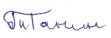 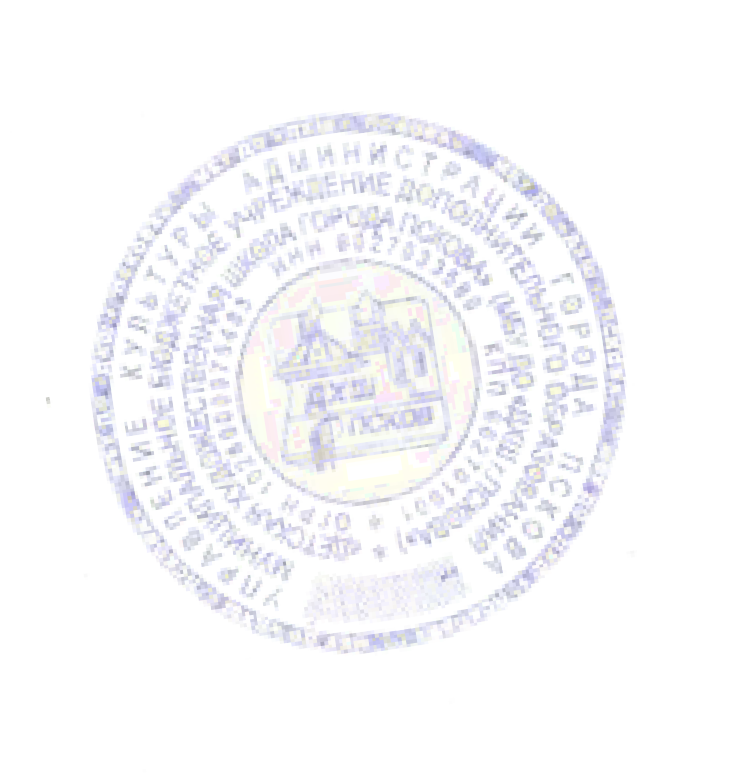 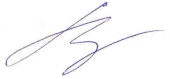 «РАССМОТРЕНО»Педагогическим советом Протокол № 5 от«10» сентября 2013 г.«УТВЕРЖДАЮ»Директор ДХШ г.Пскова 	О.Н. Цветков«10» сентября 2013 г.«РАЗРАБОТЧИКИ»Директор ДХШ г. Пскова 	О.Н. ЦветковЗам. директора 	Т.В. ГанинаСОДЕРЖАНИЕПояснительная запискаПланируемые результаты освоения обучающимися дополнительнойпредпрофессиональной общеобразовательной программы в области изобразительного искусства «Живопись»Учебный планГрафик образовательного процессаСистема и критерии оценок промежуточной и итоговой аттестации результатов освоения обучающимися дополнительной предпрофессиональной общеобразовательной программы в области изобразительного искусства «Живопись»Программа творческой, методической и культурно - просветительской деятельности ДХШТребования к условиям реализации дополнительной предпрофессиональной общеобразовательной программы в области изобразительного искусства «Живопись»Аннотации к программам учебных предметов:1. П0.01.УП.01. «Рисунок»П0.01.УП.02. «Живопись»П0.01.УП.03. «Композиция»П0.01.УП.03. «Декоративная композиция»5. П0.01.УП.03. «Лепка»6. П0.02.УП.02. «История изобразительного искусства»7. П0.03.УП.01. «Пленэр»8. П0.01.В.09. «Графическая композиция «Орнамент»9. П0.01.УП.07. «Пэчворк»Рабочая программа воспитания1. Паспорт рабочей Программы воспитания.2. Информационная справка.3. Пояснительная записка.3.1. Цели и задачи Программы воспитания.3.2. Методологические основы и принципы построения Программы.3.3. Система мониторинга состояния воспитательной работы.4. Направления воспитательной деятельности МБУ ДО «ДХШ г. Пскова».4.1. Содержание направлений воспитательной работы в МБУ ДО «ДХШ г. Пскова».4.2. Возможные виды и формы деятельности при реализации Программы воспитания.4.3. Методы реализации Программы воспитания.5. Общие требования к условиям организации Программы образования.6. Основные условия реализации Программы в работе с обучающимися с ограниченными возможностями здоровья (ОВЗ)7. Календарный план реализации Программы воспитания на 2021/22 уч. год.ПОЯСНИТЕЛЬНАЯ ЗАПИСКАДополнительная предпрофессиональная общеобразовательная программа в области изобразительного искусства «Живопись» (далее - программа «Живопись») определяет содержание и организацию образовательного процесса в муниципальном бюджетном учреждении дополнительного образования «Детская художественная школа г. Пскова» (далее - Школа).Школа реализует дополнительную предпрофессиональную общеобразовательную программу в области изобразительного искусства «Живопись», имея соответствующую лицензию на осуществление образовательной деятельности.Настоящая программа «Живопись» составлена в соответствии с Федеральным Законом от 26.12.2012 г. «Об образовании в Российской Федерации» № 273-ФЭ вступившим в силу с 01.09.2013 года и в соответствии с Федеральными государственными требованиями к дополнительной предпрофессиональной общеобразовательной программе в области изобразительного искусства «Живопись» (далее ФГТ), утвержденными приказом Министерства культуры Российской Федерации от 12 марта 2012г. № 156. ФГТ к программе «Живопись» устанавливают обязательные требования к минимуму содержания, структуре, условиям и сроку реализации дополнительной предпрофессиональной общеобразовательной программы в области изобразительного искусства «Живопись» и являются обязательными при ее реализации.Основными целями программы «Живопись» являются:выявление одарённых детей в области изобразительного искусства в детском возрасте;создание условий для художественного образования, эстетического воспитания, духовно-нравственного развития детей;приобретение детьми знаний, умений и навыков по выполнению живописных и графических работ;приобретение детьми опыта творческой деятельности;овладение детьми духовными и культурными ценностями народов мира;подготовку одаренных детей к поступлению в образовательные учреждения, реализующие профессиональные образовательные программы в области изобразительного искусства.Программа «Живопись» разработана с учётом:обеспечения преемственности программы «Живопись» и основных профессиональных образовательных программ среднего профессионального и высшего профессионального образования в области изобразительного искусства;сохранения единства образовательного пространства Российской Федерации в сфере культуры и искусства.Реализация программы «Живопись» направлена на решение следующих задач:воспитание и развитие у обучающихся личностных качеств, позволяющих уважать и принимать духовные и культурные ценности разных народов;формирование у обучающихся эстетических взглядов, нравственных установок и потребности общения с духовными ценностями;формирование у обучающихся умения самостоятельно воспринимать и оценивать культурные ценности;воспитание детей в творческой атмосфере, обстановке доброжелательности, эмоционально-нравственной отзывчивости, а также профессиональной требовательности;формирование у одаренных детей комплекса знаний, умений и навыков, позволяющих в дальнейшем осваивать профессиональные образовательные программы в области изобразительного искусства;выработку у обучающихся личностных качеств, способствующих освоению в соответствии с программными требованиями учебной информации, умению планировать свою домашнюю работу, осуществлению самостоятельного контроля за своей учебной деятельностью, умению давать объективную оценку своему труду, формированию навыков взаимодействия с преподавателями и обучающимися в образовательном процессе, уважительного отношения к иному мнению и художественно-эстетическим взглядам, пониманию причин успеха/неуспеха собственной учебной деятельности, определению наиболее эффективных способов достижения результата.Срок освоения программы «Живопись» для детей, поступивших в Школу в первый класс в возрасте с одиннадцати до двенадцати лет, составляет 5 лет.Школа имеет право реализовывать программу «Живопись» в сокращенные сроки, а также по индивидуальным учебным планам с учетом ФГТ.Порядок приема учащихся в Школу для обучения по программе «Живопись» проходит согласно «Положению о приёме и порядке отбора детей в муниципальное бюджетное учреждение дополнительного образования «Детская художественная школа г. Пскова» с учетом ФГТ, с целью выявления творческих способностей поступающих, необходимых для освоения программы «Живопись».Освоение обучающимися дополнительной предпрофессиональной общеобразовательной программы в области изобразительного искусства «Живопись», разработанной на основании ФГТ, завершается итоговой аттестацией обучающихся, проводимой в Школе. Проведение итоговой аттестации регламентируется «Положением о порядке и формах проведения итоговой аттестации обучающихся, освоивших дополнительные предпрофессиональные общеобразовательные программы в области искусств», разработанным Школой самостоятельно с учетом ФГТ.Выполнение ФГТ по программе «Живопись» является основой для оценки качества образования.ПЛАНИРУЕМЫЕ РЕЗУЛЬТАТЫ ОСВОЕНИЯ ОБУЧАЮЩИМИСЯ ПРОГРАММЫ «ЖИВОПИСЬ»Реализация минимума содержания программы «Живопись» обеспечивает формирование и развитие общекультурных и профессиональных компетенций учащихся.В результате освоения программы «Живопись» происходит целостное художественно-эстетическое развитие личности обучающихся и приобретение ими в процессе освоения образовательных программ художественно-исполнительских и теоретических знаний, умений и навыков.Результатом освоения программы «Живопись» является приобретение обучающимися следующих знаний, умений и навыков в предметных областях:в области художественного творчества:знания терминологии изобразительного искусства;умений грамотно изображать с натуры и по памяти предметы (объекты) окружающего мира;умения создавать художественный образ на основе решения технических и творческих задач;умения самостоятельно преодолевать технические трудности при реализации художественного замысла;навыков анализа цветового строя произведений живописи;навыков работы с подготовительными материалами: этюдами, набросками, эскизами;навыков передачи объёма и формы, чёткой конструкции предметов, передачи их материальности, фактуры с выявлением планов, на которых они расположены;навыков подготовки работ к экспозиции,в области пленэрных занятий:знания	об объектах живой природы, особенностей работы над пейзажем, архитектурными мотивами;знания способов передачи большого пространства, движущейся и постоянно меняющейся натуры; законов линейной перспективы, равновесия, плановости;умения изображать окружающую действительность, передавая световоздушную перспективу и естественную освещённость;умения применять навыки, приобретённые на предметах «Рисунок», «Живопись»,«Композиция» в художественной деятельности.в области истории искусств:знания основных этапов развития изобразительного искусства;умения использовать полученные теоретические знания в художественной деятельности;первичных навыков восприятия и анализа художественных произведений       различных стилей и жанров, созданных в разные исторические периоды.Результаты освоения программы «Живопись» по учебным предметам обязательной части отражают:Рисунок:знание понятий: «пропорции», «симметрия», «светотень» и др.;знание законов перспективы;умение использования приемов линейной и воздушной перспективы;умение моделировать форму сложных предметов тоном;умение последовательно вести длительную постановку;умение рисовать по памяти предметы в разных несложных положениях;умение осуществлять выразительное решение постановок с передачей их эмоционального состояния;навыки владения линией, штрихом, пятном;навыки в выполнении линейного, тонального и живописного рисунка;навыки передачи фактуры и материала предметов;навыки передачи пространства средствами штриха и светотени.Живопись:знание свойств живописных материалов, их возможностей и эстетических качеств;знание разнообразных техник живописи;знание художественных и эстетических свойств цвета, основных закономерностей создания цветового строя;умение видеть и передавать цветовые отношения в условиях пространственно- воздушной среды;умение изображать объекты предметного мира, пространство, фигуру человека;навыки в использовании основных техник и материалов;навыки последовательного ведения живописной работы.Композиция:знание основных элементов композиции, закономерностей построения художественной формы;знание принципов сбора и систематизации подготовительного материала и способов его применения для воплощения творческого замысла;умение применять полученные знания о выразительных средствах композиции - ритме, линии, силуэте, тональности и тональной пластике, цвете, контрасте - в композиционных работах;умение использовать средства живописи, их изобразительно- выразительные возможности;умение находить живописно-пластические решения для каждой творческой задачи;навыки работы по композиции.История изобразительного искусства:знание основных этапов развития изобразительного искусства;первичные знания о роли и значении изобразительного искусства в системе культуры и духовно-нравственном развитии человека;знание основных терминов изобразительного искусства;знание основных художественных школ в западно-европейском и русском изобразительном искусстве;сформированный комплекс знаний об изобразительном искусстве, направленный на формирование эстетических взглядов, художественного вкуса, пробуждение интереса к изобразительному искусству и деятельности в сфере изобразительного искусства;умение выделять основные черты художественного стиля;умение выявлять средства выразительности, которыми пользуется художник;умение в устной и письменной форме излагать свои мысли о творчестве художников;навыки по восприятию произведения изобразительного искусства, умению выражать к нему свое отношение, проводить ассоциативные связи с другими видами искусств;навыки анализа творческих направлений и творчества отдельного художника;навыки анализа произведения изобразительного искусства.Пленэр:знание о закономерностях построения художественной формы, особенностях ее восприятия и воплощения;знание способов передачи пространства, движущейся и меняющейся натуры, законов линейной перспективы, равновесия, плановости;умение передавать настроение, состояние в колористическом решении пейзажа;умение применять сформированные навыки по предметам: рисунок, живопись, композиция;умение	сочетать	различные	виды	этюдов,	набросков	в	работе	над композиционными эскизами;навыки восприятия натуры в естественной природной среде;навыки передачи световоздушной перспективы;навыки техники работы над жанровым эскизом с подробной проработкой деталей.2.3.6. Композиция декоративная:знание основных формальных элементов декоративной композиции;умение находить особые пластические решения для каждой творческой задачи;знание принципов организации декоративной композиции.УЧЕБНЫЙ ПЛАНПрограмма «Живопись» определяет содержание и организацию образовательного процесса Школы. Программа «Живопись» направлена на творческое, эстетическое, духовно-нравственное развитие обучающегося, создание основы для приобретения им опыта художественной практики, самостоятельной работы по изучению и постижению изобразительного искусства.Программа «Живопись» включает в себя один учебный план с нормативным сроком обучения 5 лет.Учебный план программы «Живопись» предусматривает следующие предметные области:художественное творчество: рисунок, живопись, композиция, композиция декоративная, орнамент, пэчворк, лепка;история искусств;пленэр.Предметные области имеют обязательную и вариативную части, которые состоят из учебных предметов.Вариативная часть дает возможность расширить и углубить подготовку обучающихся, определяемой содержанием обязательной части программы «Живопись», получения обучающимися дополнительных знаний, умений и навыков. Учебные предметы вариативной части определены Школой самостоятельно. Объем времени вариативной части, предусматриваемый Школой на занятия обучающихся с присутствием преподавателя, составляет до 20 процентов от объема времени предметных областей обязательной части, предусмотренного на аудиторные занятия.При формировании вариативной части учтен многолетний опыт работы ДХШ г. Пскова, региональные традиции подготовки кадров в области изобразительного искусства, а также имеющиеся финансовые ресурсы, предусмотренные на оплату труда преподавателей.При реализации учебных предметов обязательной и вариативной частей учебный план предусматривает объём времени на самостоятельную работу обучающихся. Объем времени на самостоятельную работу обучающихся по каждому учебному предмету определяется с учетом сложившихся педагогических традиций и методической целесообразности.Объем максимальной учебной нагрузки обучающихся не превышает 26 часов в неделю. Аудиторная учебная нагрузка по всем учебным предметам учебного плана не превышает 14 часов в неделю (без учета времени, предусмотренного учебным планом на консультации, затрат времени на контрольные уроки, зачеты и экзамены, а также участия обучающихся в творческих и культурно-просветительских мероприятиях Школы).ГРАФИК ОБРАЗОВАТЕЛЬНОГО ПРОЦЕССАГрафик образовательного процесса Школы определяет его организацию и отражает: срок реализации программы «Живопись» (5 лет), бюджет времени образовательного процесса (в неделях), предусмотренного на аудиторные занятия, промежуточную и итоговую аттестацию обучающихся, каникулы, бюджет учебного времени, резерв учебного времени, сводные данные по бюджету времени.При реализации программы «Живопись» со сроком обучения 5 лет продолжительность учебного года в первом классе составляет 39 недель, со второго по пятый классы - 40 недель. Продолжительность учебных занятий с первого по пятый классы составляет 33 недели.В учебном году предусмотрены каникулы в объёме не менее 4 недель. Летние каникулы устанавливаются в первом классе -13 недель, со второго по четвёртый классы- 12 недель. Осенние, зимние, весенние каникулы проводятся в сроки, установленные при реализации основных образовательных программ начального общего и основного общего образования.Школа обеспечивает проведение пленэрных занятий в соответствии с графиком образовательного процесса. Занятия пленэром проводятся в течение одной недели в июне. Всего объём времени, отводимый на занятия пленэром, составляет 28 часов в год.Учебный год для педагогических работников составляет 44 недели, из которых 32-33 недели - реализация аудиторных занятий, 2-3 недели - проведение консультаций и экзаменов, в остальное время деятельность педагогических работников должна быть направлена на методическую, творческую, культурно-просветительскую работу, а также освоение дополнительных профессиональных ОП.При реализации программы «Живопись» продолжительность одного академического часа определяется Уставом Школы и составляет 40 минут.Реализация программы «Живопись» обеспечивается консультациями для обучающихся, которые проводятся с целью подготовки обучающихся к контрольным урокам, зачётам, экзаменам, просмотрам, творческим конкурсам и другим мероприятиям по усмотрению Школы. Консультации могут проводиться рассредоточено в течении учебного года или в счёт резерва учебного времени. Резерв учебного времени устанавливается Школой из расчёта одной недели в учебном году. В случае если консультации проводятся рассредоточено, резерв учебного времени используется на самостоятельную работу обучающихся и методическую работу преподавателей. Резерв учебного времени можно использовать после окончания промежуточной (экзаменационной) аттестации с целью обеспечения самостоятельной работы обучающихся на период летних каникул.СИСТЕМА И КРИТЕРИИ ОЦЕНОК ПРОМЕЖУТОЧНОЙ И ИТОГОВОЙ АТТЕСТАЦИИ РЕЗУЛЬТАТОВ ОСВОЕНИЯ ОБУЧАЮЩИМИСЯ ПРОГРАММЫ«ЖИВОПИСЬ»Оценка качества реализации программы «Живопись» включает в себя текущий контроль успеваемости, промежуточную и итоговую аттестацию обучающихся.Текущий контроль направлен на поддержание учебной дисциплины, выявление отношения обучающихся к предмету, на ответственную организацию домашних занятий, имеет воспитательные цели, может носить стимулирующий характер.Текущий контроль осуществляется регулярно каждым преподавателем, оценки выставляются в классный журнал. В них учитываются:отношение ребенка к занятиям, его старания и прилежность;качество выполнения предложенных заданий;инициативность и проявление самостоятельности, как на уроке, так и во время домашней работы;темпы продвижения.Текущий контроль успеваемости обучающихся проводится в счет аудиторного времени, предусмотренного на учебный предмет. На основании результатов текущего контроля и полугодовых просмотров выводятся полугодовые оценки.В качестве средств текущего контроля успеваемости Школой могут использоваться контрольные работы, практическая работа, устные опросы (как индивидуальные, так и фронтальные), письменные работы, тестирование, доклады, викторины, самостоятельная работа, просмотры, выставки, академические и творческие работы учащихся.Промежуточная аттестация является основной формой контроля учебной работы обучающихся по программе «Живопись». Содержание промежуточной аттестации и условия ее проведения разработаны Школой самостоятельно на основании ФГТ, в«Положение о промежуточной аттестации, переводе и отчислении обучающихся».Промежуточная аттестация оценивает результаты учебной деятельности обучающихся по окончании полугодий в соответствии с графиком образовательного процесса, обеспечивает оперативное управление учебной деятельностью обучающегося, ее корректировку и проводится с целью определения:качества реализации образовательного процесса;качества теоретической и практической подготовки по учебному предмету;уровня умений и навыков, сформированных у обучающегося на определенном этапе обучения.Промежуточная аттестация проводится в форме:контрольных уроков;зачетов;просмотров;экзаменов.Контрольные уроки, зачеты и экзамены могут проходить в виде письменных работ, устных опросов, просмотров творческих работ. Контрольные уроки, зачеты и переводные экзамены в рамках промежуточной аттестации проводятся на завершающих полугодовых учебных занятиях в счет аудиторного времени, предусмотренного на учебный предмет. Переводные экзамены в 1-х классах по рисунку и живописи, как правило, проводятся за пределами аудиторных учебных занятий.По завершении изучения учебных предметов по итогам промежуточной аттестации обучающимся выставляются оценки, которые заносятся в свидетельство об окончании Школы (лепка, орнамент, пэчворк, декоративная композиция).Итоговая аттестация учащихся по программе «Живопись» представляет собой форму контроля (оценки) освоения выпускниками программы «Живопись» в соответствии с ФГТ, установленными к минимуму содержания, структуре и условиям реализации указанной образовательной программы, а также срокам её реализации.Порядок и форма проведения итоговой аттестации обучающихся представлена в Приказе Министерства культуры Российской Федерации от 09.02.2012 г. № 86 «Об утверждении Положения о порядке и формах проведения итоговой аттестации обучающихся, освоивших дополнительные предпрофессиональные общеобразовательные программы в области искусств», а также определяются Школой самостоятельно в«Положении о порядке и формах проведения итоговой аттестации обучающихся, освоивших дополнительные предпрофессиональные общеобразовательные программы в области искусств».Требования к выпускным экзаменам определены Школой самостоятельно. К итоговой аттестации допускаются выпускники, освоившие программу «Живопись» в полном объеме, прошедшие промежуточную аттестацию по всем предметам учебного плана.Итоговая аттестация проводится в форме выпускных экзаменов по предметам:Композиция;История изобразительного искусства.РисунокЖивописьКомпозиция декоративнаяПри прохождении итоговой аттестации выпускник должен продемонстрировать знания, умения и навыки в соответствии с программными требованиями, в том числе:знание основных художественных школ, исторических периодов развития изобразительного искусства во взаимосвязи с другими видами искусств;знание профессиональной терминологии, основных	работ мастеров изобразительного искусства;знание закономерностей построения художественной формы  и особенностей ее восприятия и воплощения;умение использовать средства живописи и рисунка, их изобразительно- выразительные возможности;навыки последовательного осуществления работы по композиции;наличие кругозора в области изобразительного искусства.По итогам   выпускного   экзамена   выставляется   оценка   «отлично»,   «хорошо»,«удовлетворительно», «неудовлетворительно». Временной интервал между выпускными экзаменами должен быть не менее трех календарных дней.Фонды оценочных средств разработаны и утверждены Школой самостоятельно.Фонды оценочных средств являются отображениями ФГТ, соответствуют целям и задачам программы «Живопись» и её учебному плану. Фонды оценочных средств обеспечивают оценку качества приобретенных выпускником знаний, умений, навыков и степень готовности выпускников к возможному продолжению профессионального образования в области изобразительного искусства.Порядок выставления оценок:Текущая отметка выставляется в классный журнал.По итогам промежуточной аттестации выставляются полугодовые и годовые отметки.Полугодовые и годовые отметки заносятся в общешкольные просмотровые ведомости по классам и группам.Контрольные мероприятия по оценке знаний и умений обучающихся проводятся в соответствии с учебным планом и программой.Оценки, полученные на переводных экзаменах (в том числе и неудовлетворительные) заносятся в экзаменационную ведомость. По завершении всех переводных экзаменов допускается пересдача экзамена, по которому обучающийся получил неудовлетворительную оценку.В Школе разработаны критерии оценок промежуточной и итоговой аттестации в соответствии с ФГТ. Критерии оценок отражаются в учебной программе на учебный предмет.Критерии оценки качества подготовки обучающегося позволяют:определить уровень освоения обучающимся материала, предусмотренного учебной программой по учебному предмету;оценить умение обучающегося использовать теоретические знания при выполнении практических задач;оценить обоснованность изложения ответа;оценить уровень приобретенных знаний, умений и навыков, в т.ч. исполнительских, в процессе освоения/по завершению освоения программы «Живопись».Оценка «отлично» ставится при высококачественном демонстрировании приобретенных знаний, умений и навыков во всех предметных областях, по всем учебным предметам.Оценка «хорошо» выставляется при хорошем, достаточном уровне демонстрирования приобретенных знаний, умений и навыков во всех предметных областях, по всем учебным предметам.Оценка «удовлетворительно» ставится при слабом, но достаточно удовлетворительном демонстрировании приобретенных знаний, умений и навыков во всех предметных областях, по всем учебным предметам. ОценкаОценка «неудовлетворительно» ставится, если учащийся отказывается отвечать на вопросы, или дает неудовлетворительный ответ, показывающий незнание материала, демонстрирует очень слабый уровень приобретенных знаний, умений и навыков во всех предметных областях, по всем учебным предметам.Система оценок в рамках промежуточной аттестации и итоговой аттестации предполагает пятибалльную шкалу с использованием "плюсов" и "минусов": «5+»; «5»;«5-»; «4+»; «4»; «4-»; «3+»; «3»; «3-»; «2».Использование минусов при выставлении оценок «5», «4», «3» допускается при мелких, незначительных несоответствиях оценочным критериям. Такая система даёт возможность более конкретно отметить достижения обучающихся во время проведения текущего контроля и промежуточной аттестации.Использование плюсов при выставлении оценок «5», «4», «3» допускается в рамках похвалы за проявленные успехи обучающимся при выполнении промежуточной аттестации.По окончании полугодий учебного года оценки выставляются по каждому учебному предмету.РИСУНОК:По результатам текущей и промежуточной аттестации выставляются оценки:«отлично», «хорошо», «удовлетворительно», с использованием "плюсов" и "минусов".Оценка 5 «отлично» предполагает:самостоятельный выбор формата;правильную компоновку изображения в листе;последовательное, грамотное и аккуратное ведение построения;умелое использование выразительных особенностей применяемого графического материала;владение линией, штрихом, тоном;умение самостоятельно исправлять ошибки и недочеты в рисунке;умение обобщать рисунок и приводить его к целостности;творческий подход.Оценка 4 «хорошо» предполагает:некоторую неточность в компоновке;небольшие недочеты в конструктивном построении;незначительные нарушения в последовательности работы тоном, как следствие, незначительные ошибки в передаче тональных отношений;некоторую дробность и небрежность рисунка.Оценка 3 «удовлетворительно» предполагает:грубые ошибки в компоновке;неумение самостоятельно вести рисунок;неумение самостоятельно анализировать и исправлять допущенные ошибки в построении и тональном решении рисунка;однообразное использование графических приемов для решения разных задач;незаконченность, неаккуратность, небрежность в рисунке.Оценка 2 «неудовлетворительно» предполагает:задание полностью не выполнено и не представлено на полугодовой или годовой просмотры.ЖИВОПИСЬ:По результатам текущей и промежуточной аттестации выставляются оценки:«отлично», «хорошо», «удовлетворительно», с использованием "плюсов" и "минусов".Оценка 5 «отлично» предполагает:учащийся должен грамотно расположить предметы в листе;точно передать пропорции предметов;поставить предметы на плоскость;правильно строить цветовые гармонии;умело использовать приемы работы с акварелью;передать с помощью цвета объем предметов, пространство и материальность;добиться цельности в изображении натюрморта.Оценка 4 «хорошо» предполагает:ученик справляется с поставленными перед ним задачами, но прибегает к помощи преподавателя. Работа выполнена, но есть незначительные ошибки.Оценка 3 «удовлетворительно» предполагает:ученик выполняет задачи, но делает грубые ошибки (по невнимательности или нерадивости). В процессе работы необходима постоянная помощь преподавателя.Оценка 2 «неудовлетворительно» предполагает:задание полностью не выполнено и не представлено на полугодовой или годовой просмотры.КОМПОЗИЦИЯ:По результатам текущей и промежуточной аттестации выставляются оценки:«отлично», «хорошо», «удовлетворительно». Возможны оценки со знаком "плюс" или "минус". Например, если работа выполнена безукоризненно, можно поставить "5+". Если работа выполнена очень хорошо, выше оценки "4", но не дотягивает до "5", можно поставить "5-".5 «отлично» - ученик самостоятельно выполняет все задачи на высоком уровне, его работа отличается оригинальностью идеи, грамотным исполнением, творческим подходом.4 «хорошо» - ученик справляется с поставленными перед ним задачами, но прибегает к помощи преподавателя. Работа выполнена, но есть незначительные ошибки.3 «удовлетворительно» - ученик выполняет задачи, но делает грубые ошибки (по невнимательности или нерадивости). Для завершения работы необходима постоянная помощь преподавателя.2 «неудовлетворительно» - задание полностью не выполнено и не представлено на полугодовой или годовой просмотры.ДЕКОРАТИВНАЯ КОМПОЗИЦИЯ:Оценивание работ осуществляется по двум направлениям: практическая работа и теоретическая грамотность. Важным критерием оценки служит качество исполнения, правильное использование материалов, оригинальность художественного образа, творческий подход, соответствие и раскрытие темы задания. Это обеспечивает стимул к творческой деятельности и объективную самооценку учащихся.По результатам текущей и промежуточной аттестации выставляются оценки:«отлично», «хорошо», «удовлетворительно». Возможны оценки со знаком "плюс" или "минус". Например, если работа выполнена безукоризненно, можно поставить "5+". Если работа выполнена очень хорошо, выше оценки "4", но не дотягивает до "5", можно поставить "5-".Оценка «5» (отлично) - содержание работы соответствует заданной теме. Творчески решено изображение мотива. Решены задачи композиционного размещения и правильно найден масштаб изображения на листе бумаги, изображение орнамента носит характер узора. Работа выполнена аккуратно. Теоретическая часть выполнена правильно.Оценка «4» (хорошо) - есть незначительные недостатки в композиции и цветом решении.Оценка «3» (удовлетворительно) - работа выполнена под постоянным руководством преподавателя. Ученик делает грубые ошибки. Учащийся не проявляет самостоятельности и интереса к работе. Работа выполнена неаккуратно, небрежно. Теоретическая часть выполнена с ошибками или не выполнена совсем.Оценка «2» (неудовлетворительно) - задание полностью не выполнено и не представлено на полугодовой или годовой просмотры.ИСТОРИЯ ИЗОБРАЗИТЕЛЬНОГО ИСКУССТВА:Оценка 5 «отлично» предполагает:легко ориентируется в изученном материале.хорошо владеет терминологией.умеет сопоставлять различные взгляды на явление.высказывает и обосновывает свою точку зрения.показывает умение логически и последовательно мыслить, делать выводы и обобщения, грамотно и литературно излагать ответ на поставленный вопрос.выполнены качественно и аккуратно все практические работы.записи в тетради ведутся аккуратно и последовательно.Оценка 4 «хорошо» предполагает:легко ориентируется в изученном материале.проявляет самостоятельность суждений.грамотно излагает ответ на поставленный вопрос, но в ответе допускает неточности, недостаточно полно освещает вопрос.выполнены практические работы не совсем удачно.при ведении тетради имеются незначительные ошибки.Оценка 3 «удовлетворительно» предполагает:основной вопрос не полностью раскрыт, допущены незначительные ошибки, не проявлена способность логически мыслить, недостаточно владеет терминологией.ответ носит в основном репродуктивный характер.практические работы выполнены неэстетично, небрежно, с ошибками.записи в тетради ведутся небрежно, несистематично.ПЛЕНЭР:Оценка 5 «отлично» предполагает:грамотную компоновку в листе;точный и аккуратно выполненный подготовительный рисунок при работе с цветом;соблюдение правильной последовательности ведения работы;свободное владение линией, штрихом, тоном, передачей цвета;свободное владение передачей тональных и цветовых отношений с учетом световоздушной среды;грамотную передачу пропорций и объемов предметов в пространстве;грамотное использование выразительных особенностей применяемых материалов и техник;цельность восприятия изображаемого, умение обобщать работу;самостоятельное выявление и устранение недочетов в работе.Оценка 4 «хорошо» предполагает:небольшие неточности в компоновке и подготовительном рисунке;неумение самостоятельно выявлять недочеты в работе, но умение самостоятельно исправлять ошибки при указании на них;незначительные недочеты в тональном и цветовом решении;недостаточную моделировку объемной формы;незначительные ошибки в передаче пространственных планов.Оценка 3 «удовлетворительно» предполагает:существенные ошибки, допущенные при компоновке;грубые нарушения пропорций, перспективы при выполнении рисунка;грубые ошибки в тональных отношениях;серьезные ошибки в колористическом и цветовом решении;небрежность, неаккуратность в работе, неумение довести работу до завершенности;неумение самостоятельно выявлять и исправлять недочеты в работе.ПРОГРАММА ТВОРЧЕСКОЙ, МЕТОДИЧЕСКОЙИ КУЛЬТУРНО - ПРОСВЕТИТЕЛЬСКОЙ ДЕЯТЕЛЬНОСТИ ШКОЛЫПрограмма творческой, методической и культурно-просветительской деятельности ("Программа развития Школы") разрабатывается Школой на каждые пять лет самостоятельно, утверждается приказом директора и является неотъемлемой частью программы «Живопись».Цель программы:Создание в школе комфортной развивающей образовательной среды для обеспечения высокого качества образования, его доступности, открытости, привлекательности для обучающихся, их родителей (законных представителей) и всего общества, а также духовно-нравственного развития, эстетического воспитания и художественного становления личности обучающихся.Задачи программы:выявление и развитие одаренных детей в области искусства;организация творческой деятельности обучающихся путем проведения и/или участия в творческих мероприятиях (конкурсах, фестивалях, мастер-классах, олимпиадах и др., в т.ч. на выезде);организация посещений обучающимися учреждений культуры (выставочных залов, театров, музеев и др.);использование в образовательном процессе образовательных технологий, основанных на лучших достижениях отечественного образования в сфере культуры и искусства, а также современного развития изобразительного искусства и образования;эффективная самостоятельная работа обучающихся при поддержке преподавателей и родителей (законных представителей) обучающихся;построение содержания программы "Живопись" с учетом индивидуального развития детей, а также тех или иных особенностей субъекта Российской Федерации;эффективное управление Школой.Творческая, методическая и культурно-просветительная деятельность обучающихся и преподавателей Школы осуществляется в счет времени отведенного на внеаудиторную работу обучающихся.Программа творческой и культурно-просветительской деятельности Школы является составной частью образовательной программы «Живопись».Содержание творческой и культурно - просветительской деятельности направлено на:развитие мотивации личности обучающегося к познанию и творчеству;обеспечение эмоционального благополучия обучающегося;приобщение обучающихся к общечеловеческим и культурным ценностям, а также к истории и культуре своего региона;совершенствование изобразительного мастерства учащихся посредством участия в конкурсно - выставочных мероприятиях;профилактику асоциального поведения;взаимодействие преподавателя с семьей.Основные направления творческой и культурно-просветительской деятельности:Общешкольные, городские, областные, общероссийские, международные мероприятия (выставки, конкурсы, пленэры); участие в конкурсах, мастер - классах, олимпиадах, творческих проектах, выставках, и др.посещение обучающимися учреждений и организаций культуры (выставочных залов, музеев и др.).Праздничные мероприятия: участие в тематических выставках, конкурсах, в акции "Рисунок на привале"Работа с родителями - просветительская работа среди родителей по вопросамхудожественно - эстетического образования и воспитания детей в форме родительских собраний, тематических бесед, встреч с интересными людьми в рамках "Клуба интересных встреч" и "Клуба любителей искусства", конкурсно-выставочные мероприятия Школы.Информационная работа - публикации на сайте школы информации о жизни школы;работа по повышению статуса и имиджа ДХШ; социальное партнерство с Областным театром кукол, Центром Лечебной педагогики, ПсковГУ, Псковским музеем- заповедником, школой №23, ПОКИ и т.п.Методическая работа - основной вид образовательной деятельности, представляющий собой совокупность мероприятий, проводимых администрацией школы, преподавателями в целях овладения методами и приемами учебно-воспитательной работы, творческого применения их на уроках и во внеклассной работе, поиска новых наиболее рациональных и эффективных форм и методов организации, проведения и обеспечения образовательного процесса.Цель методической работы - создание единого образовательного пространства, обеспечивающего «сквозное» решение педагогических задач и индивидуализирующего образовательный путь учащегося в условиях обучения по предпрофессиональной программе.Задачи:обеспечение качественных изменений в организации и содержании методической работы;предоставление каждому участнику образовательного процесса возможности самоутверждения в наиболее значимых для него сферах, обеспечение личного роста;повышение педагогического мастерства, распространение, обобщение и внедрение передового педагогического опыта;повышение педагогической квалификации работников Школы;формирование у преподавателей потребности к занятию самообразованием через участие в творческих группах, в аттестации, в проведении "творческих отчетов" и открытых уроков; к созданию методических и учебных пособий, рекомендаций и т.п.повышение качества образования посредством использования в работе новых информационных, художественно - педагогических технологий;создание условий для раскрытия способностей и творческого потенциала учащихся;внедрение в практику альтернативных и инновационных форм взаимодействия со школами;оптимизация форм распространения опыта работы школы (публикации, презентации, связь с СМИ и т.д.);обновление содержания образования и технологий обучения, в том числе развивающих, здоровьесберегающих, информационных, в условиях современного социального заказа.Основные направления:направление - аналитическое, с целью подготовки педагогического коллектива к эффективной деятельности, включает в себя:изучение потребностей педагогических кадров в повышении квалификации;анализ	информации	о	результатах	диагностических	и	мониторинговых исследований учебно-воспитательного процесса;анализ эффективности повышения квалификации преподавателей.направление - организационно-педагогическое, направлено на обеспечение непрерывности профессионального образования преподавателей, состоящее из следующих компонентов:планирование и проведение методических мероприятий на школьном, городскомуровнях;организация и координация работы методического совета;формирование банка педагогической информации (нормативно-- правовой, научно- методической, методической и др.);организация взаимодействия с СУЗами, ВУЗами Пскова и СПб.подготовка и проведение научно-практических конференций, семинаров- практикумов, презентаций опытов, направленных на трансляцию и обмен практическим опытом преподавателей в аспекте решения актуальных проблем в художественном образовании.направление - учебно-методическое, направленное на методическое сопровождение деятельности преподавателей по созданию условий эффективной педагогической деятельности:прогнозирование возможных результатов педагогического процесса;выявление и распространение лучших образцов педагогической деятельности;составление учебно-тематических планов и программ по предметам;участие в аттестации преподавателей.Вся методическая работа направлена на качественное обеспечение образовательного процесса и успешную его реализацию, а также на повышение квалификации и профессионализма преподавателей.направление - Библиотечный фонд школы укомплектован печатными изданиями основной и дополнительной учебной и учебно-методической литературы по всем учебным предметам, а также изданиями художественных альбомов, справочников, книг по искусству, специальными хрестоматиями в объеме, соответствующем требованиям программы «Живопись».направление - Реализация методической работы основывается на материально- технической базе Школы, которая соответствует санитарным и противопожарным нормам, нормам охраны труда. Имеется в наличии минимально необходимый перечень учебных аудиторий, специализированных кабинетов и материально-технического обеспечения, который включает в себя:мастерские (лепки, гобелена, компьютерной графики),учебные аудитории для групповых и занятий. Методическая деятельность также включает в себя написание рецензий на методические и творческие работы преподавателей, на проведенные мастер-классы.Реализация образовательной программы в области изобразительного искусства "Живопись" обеспечена учебно-методическими материалами по всем учебным предметам. В образовательном процессе используются учебники, учебно-методические пособия, хрестоматии, аудио-, видеоматериалы и другие учебно-методические материалы.Школа обладает правом использования творческих работ, выполненных обучающимися в процессе освоения образовательной программы в области изобразительного искусства «Живопись», в методической деятельности, если иные условия не оговорены договором между Школой и родителями (законными представителями) обучающихся. Право использования Школой творческих работ, выполненных обучающимися в процессе освоения образовательных программ в области искусств, отражено в договорах между Школой и родителями. Данное использование допускается только в научных, методических, учебных или культурных целях, не связанных с извлечением прибыли (если иное не предусмотрено договором), по- возможности с указанием имени автора (авторов).Организация методической работыПрофессиональное развитие и повышение квалификации преподавателей. Основным условием формирования и наращивания необходимого и достаточного кадрового потенциала Школы является обеспечение в соответствии с новыми образовательными реалиями и задачами адекватности системы непрерывного педагогического образования происходящим изменениям в системе образования в целом. Непрерывность профессионального развития преподавателей обеспечивается освоением дополнительных профессиональных ОП в объеме не менее 72-х часов, не реже чем один раз в пять лет в образовательных учреждениях, имеющие лицензию на осуществление данного вида образовательной деятельности.Обеспечение непрерывности профессионального роста преподавателей состоит из следующих компонентов:планирование и проведение методических мероприятий на школьном и областном уровнях;участие в областных семинарах и конференциях;организация и координация работы Методического совета Школы;организация наставнической деятельности;формирование банка педагогической информации (нормативно-правовой, научно- методической, методической и др.);организация взаимодействия с СУЗами, ВУЗами, участие в мастер-классах;подготовка и проведение научно-практических конференций, семинаров- практикумов, презентации педагогического опыта, направленных на трансляцию и обмен практическим опытом педагогических работников в аспекте решения актуальных проблем в художественном образовании;систематичность повышения квалификации в централизованной форме;аттестация педагогических работников;творческая деятельность преподавателей.6.4. Прогнозируемый результат:Создание в школе ситуации успеха для развития способностей каждого обучающегося, условий для непрерывного повышения уровня профессиональной компетентности преподавателей и совершенствования их творческой и преподавательской деятельности, внедрение новых образовательных технологий, в том числе развивающих, здоровьесберегающих и информационных, приведут к обновлению содержания образования и технологии обучения в условиях современного социального заказа, повысят качество образования и авторитет школы. Разработанная Школой программа "Живопись" обеспечит достижение обучающимися результатов освоения дополнительной предпрофессиональной общеобразовательной программы "Живопись" в соответствии с ФГТ.ТРЕБОВАНИЯ К УСЛОВИЯМ РЕАЛИЗАЦИИОБЩЕОБРАЗОВАТЕЛЬНОЙ ПРОГРАММЫ «ЖИВОПИСЬ»Требования к условиям реализации программы «Живопись» представляют собой систему требований к учебно-методическим, кадровым, финансовым, материально- техническим и иным условиям реализации программы «Живопись» с целью достижения планируемых результатов освоения данной общеобразовательной предпрофессиональной программы.С целью обеспечения высокого качества образования, его доступности, открытости, привлекательности для обучающихся, их родителей (законных представителей) и всего общества, духовно-нравственного развития, эстетического воспитания и художественного становления личности, обучающихся в Школе создана комфортная развивающая образовательная среда, обеспечивающая возможность:выявления и развития одаренных детей в области изобразительного искусства;организации творческой деятельности обучающихся путем проведения творческих мероприятий (конкурсов, мастер-классов, творческих вечеров, выставок, работы Клуба интересных встреч и Клуба любителей искусства);организации посещений обучающимися учреждений культуры, выставочных залов, концертов, театров, музеев и др.;организации творческой и культурно-просветительской деятельности совместно с ОУ среднего профессионального и высшего профессионального образования, реализующими основные профессиональные образовательные программы в области изобразительного искусства;использования в образовательном процессе образовательных технологий, основанных на лучших достижениях отечественного образования в сфере культуры и искусства, а также современного развития изобразительного искусства и образования;эффективной самостоятельной работы обучающихся при поддержке преподавателей и родителей (законных представителей) обучающихся;построения содержания программы «Живопись» с учетом индивидуального развития детей, а также культурных, исторических и экономических особенностей Псковской области.эффективного управления Школой.Продолжительность учебного года в первом классе составляет 39 недель, со второго по пятый классы 40 недель. Продолжительность учебных занятий с первого по пятый классы составляет 33 недели. (См. график образовательного процесса, Устав Школы).В учебном году предусматриваются каникулы в объёме не менее 4 недель. Летние каникулы устанавливаются в первом классе в объеме 13 недель, со второго по четвёртый классы -12 недель. Осенние, зимние, весенние каникулы проводятся в сроки, установленные при реализации основных образовательных программ начального общего и основного общего образования. (См. график образовательного процесса, Устав Школы).Школа обеспечивает проведение пленэрных занятий в соответствии с графиком образовательного процесса. Занятия пленэром традиционно проводят в течение 7-10 дней в июне. Всего объём времени, отводимый на занятия пленэром, в одном классе составляет не менее 28 часов в год.Учебные предметы учебного плана и проведение консультаций осуществляется в форме групповых занятий.Обучающиеся, имеющие достаточный уровень знаний, умений и навыков имеют право на освоение программы «Живопись» по индивидуальному учебному плану. В выпускные классы поступление обучающихся не предусмотрено.Программа «Живопись» обеспечена учебно-методической документацией по всем учебным предметам.Внеаудиторная    (самостоятельная)     работа     обучающихся     сопровождена методическим обеспечением и обоснованием времени, затрачиваемого на ее выполнение по каждому учебному предмету. (См. учебные программы по предметам).Внеаудиторная работа может быть использована на выполнение домашнего задания обучающимися, посещение ими учреждений культуры (выставок, галерей, театров, музеев и др.), участие обучающихся в творческих мероприятиях и просветительской деятельности Школы.Выполнение обучающимся домашнего задания контролируется преподавателем и обеспечивается учебно-методическими и художественными изданиями, конспектами лекций, аудио- и видеоматериалами, использованием интернет-ресурсов в соответствии с программными требованиями по каждому учебному предмету.Реализация программы «Живопись» обеспечена консультациями для обучающихся, которые проводятся с целью подготовки обучающихся к контрольным урокам, зачетам, экзаменам, просмотрам, творческим конкурсам и другим мероприятиям по усмотрению Школы. Консультации проводятся, как правило, рассредоточено, исходя из потребности учащихся. В случае, если консультации проводятся рассредоточено, резерв учебного времени используется на самостоятельную работу обучающихся и методическую работу преподавателей.Реализация программы «Живопись» обеспечена преподавателями, имеющими, как правило, высшее профессиональное образование, соответствующее профилю преподаваемого учебного предмета. Доля преподавателей, имеющих высшее профессиональное образование, составляет более 80 % в общем числе преподавателей, обеспечивающих образовательный процесс по данной программе «Живопись».Вариативная часть дополнительной общеобразовательной предпрофессиональной программы включила в себя следующие учебные предметы: "Декоративная композиция"; "Орнамент", "Пэчворк", а также факультативы (предмет по выбору) - батик, гобелен, дизайн, печатная графика, витраж.Учебный год для педагогических работников составляет 44 недели, из которых 32-33 недели - реализация аудиторных занятий, 2-3 недели - проведение консультаций и экзаменов. Деятельность преподавателей должна быть направлена на методическую, творческую, культурно-просветительскую работу, а также освоение дополнительных профессиональных ОП.Большинство преподавателей Школы осуществляют творческую и методическую работу. Шесть преподавателей являются членами Союза художников РФ, один Заслуженный художник РФ, два - члены Союза педагогов-художников. Три преподавателя активно участвуют в Молодёжной секции Псковского отделения СХ РФ.В Школе созданы условия для взаимодействия с другими образовательными учреждениями, реализующими программы в области изобразительного искусства, в том числе и профессиональные, с целью обеспечения возможности восполнения недостающих кадровых ресурсов, ведения постоянной методической работы, получения консультаций по вопросам реализации программы «Живопись», использования передовых педагогических технологий.Финансовые условия реализации программы «Живопись» обеспечиваются Школе на основании Муниципального задания и дают возможность выполнять ФГТ.Занятия по учебным предметам «Рисунок», «Живопись», имеющие целью изучение человека, обеспечивается в 4-х и 5-х классах натурой. Время, отведённое для работы с живой натурой, составляет не более 30 % процентов от общего учебного времени, предусмотренного учебным планом на аудиторные занятия.Материально-технические условия Школы соответствуют санитарным и противопожарным нормам, нормам охраны труда. Школа соблюдает своевременные сроки текущего и капитального ремонта учебных помещений.Для реализации программы «Живопись» обеспечен минимально необходимый перечень учебных аудиторий, специализированных кабинетов и материально-технического обеспечения включает в себя:мастерские (лепки, декоративной композиции, компьютерной графики),8 учебных кабинетов для групповых занятий,натюрмортный фонд,методический фонд.Материально-техническая база в основном соответствует действующим санитарным и противопожарным нормам.Методические рекомендации по организации самостоятельной работы обучающихся:Самостоятельные занятия должны быть регулярными и систематическими.Периодичность занятий - каждый день.Обучающийся должен быть физически здоров.Индивидуальная домашняя работа может проходить в несколько приемов и должна строиться в соответствии с рекомендациями преподавателя по предмету.Объем максимальной учебной нагрузки обучающихся не превышает 26 часов в неделю. Аудиторная учебная нагрузка по всем учебным предметам учебного плана не превышает 12 часов в неделю в 1-х и 2-х классах, и 14 часов в неделю в 3-х, 4-х и 5-х классах (без учета времени, предусмотренного учебным планом на консультации, затрат времени на контрольные уроки, зачеты и экзамены, а также участия обучающихся в творческих и культурно-просветительских мероприятиях Учреждения, города).ПРОГРАММЫ УЧЕБНЫХ ПРЕДМЕТОВПрограммы учебных предметов в соответствии с ФГТ являются неотъемлемой частью программы «Живопись», разработанной педагогическим коллективом Школы. Все программы учебных предметов разработаны по каждому учебному предмету самостоятельно, в соответствии с учебным планом программы «Живопись» сроком обучения - 5 лет. Они прошли обсуждение на заседании педагогического и методического советов Школы, имеют внешние и внутренние рецензии.Программы учебных предметов выполняют следующие функции:нормативную, являясь документом, обязательным для выполнения в полном объеме;процессуально-содержательную, определяющую логическую последовательность усвоения элементов содержания, организационные формы и методы, средства и условия обучения;оценочную, то есть выявляют уровень усвоения элементов содержания, устанавливают принципы контроля, критерии оценки уровня приобретенных знаний, умений и навыков.Программы учебных предметов имеют самостоятельную структуру, содержат:титульный лист;пояснительную записку, содержащую характеристику учебного предмета, его место и роль в образовательном процессе, срок реализации учебного предмета, объем учебного времени, предусмотренный учебным планом Школы на реализацию учебного предмета (с указанием максимальной учебной нагрузки, объема времени на внеаудиторную (самостоятельную) работу обучающихся и аудиторные занятия), формы проведения учебных аудиторных занятий (групповая, мелкогрупповая), цели и задачи учебного предмета, методы обучения, описание материально-технических условий реализации учебного предмета, результаты освоения или ожидаемые результаты;содержание учебного предмета;календарно-тематический план для всех предметов;требования к уровню подготовки обучающихся;формы и методы контроля, систему оценок;методическое обеспечение учебного процесса, в том числе перечень литературы;список литературы и средств обучения, необходимый для реализации программы учебного предмета.В программах учебных предметов программы «Живопись» отражено обоснование объема времени, предусмотренного на выполнение домашнего задания.АННОТАЦИЯ НА ПРОГРАММУ УЧЕБНОГО ПРЕДМЕТА П0.01. УП.01.«РИСУНОК »(См. учебную программу по учебному предмету «Рисунок»).Пояснительная запискаПрограмма учебного предмета «Рисунок» разработана на основе и с учетом Федеральных государственных требований к дополнительной предпрофессиональной программе в области изобразительного искусства «Живопись», утвержденных приказом Министерства культуры РФ от 12.03.2012 г. №156 (далее ФГТ), а также с учётом сложившихся традиций реалистической школы обучения рисунку, с использованием принципов наглядности, последовательности, доступности и многолетнего опыта преподавания рисунка в Детской художественной школе города Пскова.Рисунок - основа изобразительного искусства, всех его видов. В системе художественного образования рисунок является основополагающим учебным предметом. В образовательном процессе учебные предметы «Рисунок», «Живопись» и «Композиция» дополняют друг друга, изучаются взаимосвязано, что способствует целостному восприятию предметного мира обучающимися.Учебный предмет «Рисунок» - это определенная система обучения и воспитания, система планомерного изложения знаний и последовательного развития умений и навыков. Программа по рисунку включает целый ряд теоретических и практических заданий. Эти задания помогают познать и осмыслить окружающий мир, понять закономерность строения форм природы и овладеть навыками графического изображения. Данная программа включает задания, которые выполняются в разных графических техниках. Они также направлены на развитие аналитического мышления и зрительнойпамяти обучающихся.Цель учебного предмета: художественно-эстетическое развитие личности ребёнка, раскрытие творческого потенциала, приобретение в процессе освоения программы художественно-исполнительских и теоретических знаний, умений и навыков по учебному предмету, а также выявление одаренных в области изобразительного искусства детей и подготовка их к поступлению в образовательные учреждения, реализующие основные профессиональные образовательные программы в области изобразительного искусства.Задачи учебного предмета:освоение терминологии предмета «Рисунок»;приобретение умений грамотно изображать графическими средствами с натуры и по памяти предметы окружающего мира;формирование умения создавать художественный образ в рисунке на основе решения технических и творческих задач;приобретение навыков работы с подготовительными материалами: набросками, зарисовками, эскизами;формирование навыков передачи объема и формы, четкой конструкции предметов, передачи их материальности, фактуры с выявлением планов, на которых они расположены.Требования к уровню подготовки обучающихсяРезультатом освоения учебного предмета «Рисунок» является приобретение обучающимися следующих знаний, умений и навыков:знание понятий «пропорция», «симметрия», «светотень», и другой терминологии;знание законов перспективы;умение использовать приёмы линейной и воздушной перспективы;умение моделировать форму предметов тоном;умение последовательно вести длительную постановку;умение рисовать по памяти предметы в разных простых и сложных положениях;умение находить выразительное решение постановок с передачей их эмоционального состояния;навыки владения линией, штрихом, пятном;навыки выполнения конструктивного и живописного рисунка;навыки передачи фактуры и материала предмета;навыки передачи пространства средствами штриха, светотени и т.п.Срок реализации учебного предмета «Рисунок» составляет 5 лет, с 1 по 5 классы.АННОТАЦИЯ НА ПРОГРАММУ ПО УЧЕБНОМУ ПРЕДМЕТУ П0.01.УП.02.«ЖИВОПИСЬ»(См. учебную программу по учебному предмету «Живопись»).Пояснительная запискаДанная программа по учебному предмету «Живопись» составлена на основе и с учётом Федеральных государственных требований к дополнительной предпрофессиональной общеобразовательной программе в области изобразительного искусства «Живопись». Она адаптирована к условиям ДХШ и включает в себя многолетний творческий опыт преподавателей Псковской Детской художественной школы.Содержание программы отвечает целям и задачам, указанным в Федеральных государственных требованиях.Программа строится на раскрытии нескольких ключевых тем. Содержание тем постепенно усложняется с каждым годом обучения.Основу программы «Живопись» составляет работа с цветовыми и тональными отношениями, которые изучаются в неразрывной связи с реальной формой на конкретных натурных объектах или постановках.Программа «Живопись» тесно связана с программами по рисунку, композиции, по пленэру. В программе «Живопись» ставятся задачи композиционного решения листа, правильного построения предметов, выявления объёма цветом, грамотного владения тоном, колоритом, а также передачи световоздушной среды и пр.Требования к уровню подготовки обучающихсяРезультатом освоения программы «Живопись» является приобретение обучающимися следующих знаний, умений и навыков:знание свойств живописных материалов, их возможностей и эстетических качеств,знание художественных и эстетических свойств цвета, основных закономерностей создания цветового строя;умение видеть и передавать цветовые отношения в условиях воздушно- пространственной среды;умение изображать объекты предметного мира, пространство и фигуру человека;умение раскрывать образное и живописно-пластическое решение в творческих работах;навыки в использовании основных техник и материалов;навыки последовательного ведения живописной работы.Срок реализации учебного предметаУчебный предмет «Живопись» при 5 - летнем сроке обучения реализуется 5 лет - с 1 по 5 класс.АННОТАЦИЯ НА ПРОГРАММУ УЧЕБНОГО ПРЕДМЕТА П0.01.УП.ОЗ.«КОМПОЗИЦИЯ»(См. учебную программу по учебному предмету «Композиция»).Пояснительная запискаПрограмма учебного предмета «Композиция» разработана на основе и с учетом Федеральных государственных требований к дополнительной предпрофессиональной общеобразовательной программе в области изобразительного искусства «Живопись» и с учётом многолетнего опыта работы ДХШ г. Пскова над композицией.Учебный предмет «Композиция» направлен на приобретение детьми знаний, умений и навыков по выполнению живописных работ, получение ими художественного образования, а также на эстетическое воспитание и духовно-нравственное развитие ученика. Художественно-творческое развитие учеников осуществляется по мере овладения ими навыками изобразительной грамоты. Немаловажная роль в данном процессе отведена овладению знаниями теории и истории искусств.Содержание учебного предмета «Композиция» тесно связано с содержанием учебных предметов «Живопись» и «Рисунок». В каждом из данных предметов поставлены общие исполнительские задачи: в заданиях по академическому рисунку и живописи обязательны требования к осознанному композиционному решению листа, а в программе по композиции ставятся задачи перспективного построения, выявления объемов, грамотного владения тоном и цветом.Цель учебного предмета: художественно-эстетическое развитие личности учащегося на основе приобретенных им в процессе освоения программы художественно - исполнительских и теоретических знаний, умений и навыков, а также выявление одаренных детей в области изобразительного искусства и подготовка их к поступлению в образовательные учреждения, реализующие основные профессиональные образовательные программы в области изобразительного искусства.Задачи учебного предмета:развитие интереса к изобразительному искусству и художественному творчеству;последовательное освоение двух- и трехмерного пространства;знакомство с основными законами, закономерностями, правилами и приемами композиции;изучение выразительных возможностей тона и цвета;развитие способностей к художественно-исполнительской деятельности;обучение навыкам самостоятельной работы с подготовительными материалами: этюдами, набросками, эскизами;приобретение обучающимися опыта творческой деятельности;формирование у наиболее одаренных выпускников мотивации к продолжению профессионального обучения в образовательных учреждениях среднего профессионального образования.Требования к уровню подготовки обучающихсяРезультатом освоения учебного предмета «Композиция» является приобретение обучающимися следующих знаний, умений и навыков:знание основных элементов композиции, закономерностей построения художественной формы;знание принципов сбора и систематизации подготовительного материала и способов его применения для воплощения творческого замысла;умение применять полученные знания о выразительных средствах композиции - ритме, линии, силуэте, тональности и тональной пластике, цвете, контрасте - в композиционных работах;умение использовать средства живописи и графики, их изобразительно- выразительные возможности;умение находить живописно-пластические решения для каждой творческой задачи;навыки работы по композиции.Срок реализации учебного предметаСрок реализации учебного предмета «Композиция» составляет 5 лет, с 1 по 5 классы.АННОТАЦИЯ НА ПРОГРАММУ УЧЕБНОГО ПРЕДМЕТА П0.01.УП.03.«ДЕКОРАТИВНАЯ КОМПОЗИЦИЯ»Пояснительная запискаПрограмма учебного предмета «Декоративная композиция» разработана на основе и с учётом Федеральных государственных требований к дополнительной предпрофессиональной общеобразовательной программе в области изобразительного искусства «Живопись». При составлении программы учитывался многолетний опыт работы ДХШ г. Пскова над декоративной композицией.Программа строится на раскрытии нескольких ключевых тем. Содержание тем постепенно усложняется. Декоративная композиция в данной программе понимается как важнейший организующий момент в художественной форме, придающий произведению единство и цельность, соподчиняющий элементы друг другу.Особенность данной программы - акцент на последовательное изучение основных правил и средств декоративной композиции. Это позволяет постепенно сформировать у учащихся специфические профессиональные навыки и качества, необходимые для художественной и творческой деятельности. Программа «Декоративная композиция» тесно связана с учебными программами по орнаменту и пэчворку, так как в них присутствуют взаимопроникающие элементы.Целью учебного предмета «Декоративная композиция» является:художественно-эстетическое развитие личности учащегося на основе приобретенных им в процессе освоения программы художественно-исполнительских и теоретических знаний, умений и навыков;развитие творческого потенциала учащихся;выявление одаренных детей в области изобразительного искусства и подготовка их к поступлению в образовательные учреждения, реализующие профессиональные образовательные программы в области изобразительного искусства.Задачи:формирование у обучающихся эстетических взглядов, нравственных установок и жизненной потребности общения с духовными ценностями;выработка у обучающихся личностных качеств, способствующих самостоятельной творческой деятельности;приобретение навыков творческой деятельности;умение планировать свою домашнюю работу по заданной теме;осуществление самостоятельного контроля в своей учебной деятельности;умение давать объективную оценку своему труду;формирование навыков взаимодействия с преподавателями и обучающимися в образовательном процессе;формирование уважительного отношения к иному мнению;понимание причин успеха в собственной учебной деятельности;знание принципов организации декоративной композиции;знание основных формальных элементов декоративной композиции;умение находить особые пластические решения для каждой творческой задачи;Требования к уровню подготовки обучающихся:В результате освоения предмета «Декоративная композиция» учащийся должен:Знать:основные элементы композиции; закономерности построения художественной формы;принципы сбора и систематизации подготовительного материала и способы егоприменения для воплощения творческого замысла.Уметь:применять полученные знания о выразительных средствах композиции (ритм, линия, силуэт, тональность и тональная пластика, цвет, контраст) в композиционных работах;находить художественные средства, соответствующие композиционному замыслу;находить живописно-пластические решения для каждой творческой задачи;Владеть:навыками по созданию декоративной композиции.Срок реализации учебного предмета: учебный предмет «Декоративная композиция» при 5-летнем сроке обучения реализуется один год в 5-м, выпускном классе.АННОТАЦИЯ НА ПРОГРАММУ ПО УЧЕБНОМУ ПРЕДМЕТУ П0.01.УП.03.«ЛЕПКА»(См. учебную программу по учебному предмету «Пленэр»).Пояснительная запискаПрограмма учебного предмета «Лепка» разработана на основе и с учётом ФГТ к дополнительной предпрофессиональной общеобразовательной программе «Живопись».Учебный предмет «Лепка» даёт возможность расширить и дополнить образование детей в области изобразительного искусства. Программа ориентирована на формирование знаний, умений и навыков в области художественного творчества, на развитие эстетического вкуса, на создание оригинальных произведений, отражающих творческую индивидуальность и представление детей об окружающем мире. Учебный предмет«Лепка»   является   одним   из   предметов   обязательной   части   предметной   области«Художественное творчество».Учебный предмет «Лепка» связан с другими учебными предметами, такими как«Композиция», «Рисунок». Они дополняют и обогащают друг друга.Цели учебного предмета:Создание условий для художественного образования, эстетического развития, духовно-нравственного воспитания обучающихся.Выявление одаренных детей в области изобразительного искусства.Формирование у детей младшего школьного возраста комплекса начальных знаний, умений и навыков в области художественного творчества, позволяющих в дальнейшем осваивать учебные предметы дополнительной предпрофессиональной общеобразовательной программы «Живопись».Задачи учебного предмета:Познакомить обучающихся с оборудованием и пластическими материалами (муфельные печи, глина, стеки, фактура и др.);Формирование понятий «скульптура», «объёмность», «пропорция», «характер предметов», «плоскость», «декоративность», «рельеф», «круговой обзор», «композиция»;Знание свойств пластических материалов, их возможностей и качеств;Навыки использования основных техник и материалов;Умение передавать форму, характерные особенности предметов, пропорции, пространственное расположение частей предмета относительно друг друга;Умение изображать в лепке объекты предметного мира, фигуру человека;Выработать навыки последовательного ведения работы из различных материалов;Умение передавать материальность и фактуру предметов;Приобретение навыков росписи круглой скульптуры и рельефа, выполненных из различных материалов;Умение работать с натуры и по памяти;Навыки конструктивного и пластического способов лепки.Требования к уровню подготовки обучающихся:При освоении программы учебного предмета «Лепка» обучающиеся должны приобрести следующие знания, умения и навыки.Знание	терминов	и	понятий	«скульптура»,	«объёмность»,	«пропорция»,«характер предметов», «плоскость», «декоративность», «рельеф», «круговой обзор», «композиция».Знание оборудования и пластического материала.Умение наблюдать предмет, анализировать его объём, пропорции, форму.Уметь передавать массу, объём, пропорции, характерные особенности предметов.Умение работать с натуры и по памяти.Умение применять технические приёмы лепки рельефа и росписи.Навыки конструктивного и пластического способов лепки.Срок реализации учебного предмета – 2 года в первом и втором классе ДХШ г.Пскова.АННОТАЦИЯ НА ПРОГРАММУ УЧЕБНОГО ПРЕДМЕТА П0.02.УП.02.«ИСТОРИЯ ИЗОБРАЗИТЕЛЬНОГО ИСКУССТВА»(См. учебную программу по учебному предмету «История изобразительного искусства»).Пояснительная записка«История изобразительного искусства» входит в учебный план как предмет обязательной части. Срок реализации предмета «История изобразительного искусства» - 5 лет по дополнительной предпрофессиональной общеобразовательной программе в области изобразительного искусства «Живопись», рассчитанной на 5-летний курс обучения.Программа учебного предмета «История изобразительного искусства» разработана на основе и с учетом Федеральных государственных требований к дополнительной предпрофессиональной общеобразовательной программе в области изобразительного искусства «Живопись», а также сложившихся традиций в преподавании истории изобразительного искусства в ДХШ г. Пскова.Учебный предмет «История изобразительного искусства» направлен на овладение общемировыми и общеевропейскими духовными и культурными ценностями; воспитание и развитие у обучающихся личностных качеств, позволяющих уважать и принимать духовные и культурные ценности разных народов. Важный аспект программы - формирование у обучающихся эстетических взглядов, нравственных установок и потребности общения с духовными ценностями. Содержание учебного предмета «История изобразительного искусства» тесно связано с предметами «Композиция», «Рисунок» и«Живопись».Цель учебного предмета «История изобразительного искусства»: художественно-эстетическое развитие личности обучающегося на основе приобретенных знаний, умений, навыков в области истории изобразительного искусства, а также выявление одаренных детей в области истории изобразительного искусства, подготовка их к поступлению в профессиональные учебные заведения искусствоведческого профиля.Задачами учебного предмета является:формирование у обучающегося эстетических взглядов, нравственных установок, и жизненной потребности общения с истинными духовными ценностями;последовательное освоение обучающимися основных этапов развития изобразительного искусства;формирование знаний основных терминов изобразительного искусства;приобретение знаний об основных художественных школах и главных стилях западно-европейского и русского изобразительного искусства;умение определять в произведении изобразительного искусства основные черты художественного стиля, выявлять средства выразительности;умений в устной или письменной форме излагать свои мысли о творчестве художников;выработка навыков по восприятию произведения изобразительного искусства, умений выражать к нему своё отношение, проводить ассоциативные связи с другими видами искусств;формирование навыков анализа произведения изобразительного искусства.Требования к уровню подготовки обучающихсяРезультатом освоения учебного предмета «История изобразительного искусства» является приобретение обучающимися следующих знаний, умений и навыков:знание основных этапов развития изобразительного искусства; первичные знания о роли и значении изобразительного искусства в системе культуры, духовно-нравственном развитии человека; знание основных терминов изобразительного искусства;знание основных художественных школ в западно-европейском и русском изобразительном искусстве;обладание сформированным комплексом знаний об изобразительном искусстве, направленным на формирование хорошего художественного вкуса, пробуждение интереса к изобразительному искусству и деятельности в сфере изобразительного искусства;умение выделять основные черты художественного стиля;умение выявлять средства выразительности, которыми пользуется художник;навыки по восприятию произведения изобразительного искусства, умению выражать к нему свое отношение, проводить ассоциативные связи с другими видами искусств;навыки анализа творческих направлений и творчества отдельных художников;навыки анализа произведений изобразительного искусства.Срок реализации учебного предметаУчебный предмет «История изобразительного искусства» при 5-летнем сроке программы «Живопись» реализуется 5 лет с 1-го по 5-ый класс.Видом промежуточной аттестации служит зачёт в конце каждого второго полугодия в 1, 2, 3, 4 классах. Предусмотрена итоговая аттестация в 5-м классе по окончании реализации учебного предмета.АННОТАЦИЯ НА ПРОГРАММУ ПО УЧЕБНОМУ ПРЕДМЕТУ П0.03.УП.01.«ПЛЕНЭР»(См. учебную программу по учебному предмету «Пленэр»).Пояснительная запискаПрограмма учебного предмета «Пленэр» является частью дополнительной общеобразовательной предпрофессиональной программы «Живопись» и разработана на основе и с учетом Федеральных государственных требований.Учебные занятия на открытом воздухе (пленэр) - неотъемлемая часть учебного процесса, в котором применяются навыки, формируемые в рамках различных учебных предметов: рисунка, живописи, композиции. Пленэр является школой для дальнейшего развития профессиональных навыков обучающихся. Во время занятий на природе учащиеся собирают материал для работы над композицией. Они изучают особенности работы над пейзажем: законы линейной и воздушной перспективы, плановости, совершенствуют технические приемы работы с различными художественными материалами, продолжают знакомство с лучшими работами художников-пейзажистов.Программа «Пленэр» тесно связана с программами по композиции, рисунку, живописи.В заданиях по пленэру используются композиционные правила (передача движения, покоя, золотого сечения), приемы и средства композиции (ритм, симметрия и асимметрия, выделение сюжетно-композиционного центра, контраст, открытость и замкнутость, целостность), а также все виды рисунка: от быстрого линейного наброска,кратковременных зарисовок до тонального рисунка. В рисовании растительных и архитектурных мотивов применяются знания и навыки построения объемных геометрических форм: куба, параллелепипеда, шара, конуса, пирамиды и др.При выполнении живописных этюдов используются знания основ цветоведения, навыки работы с акварелью, умение грамотно находить тоновые и цветовые отношения и т.п.Цель учебного предмета: художественно-эстетическое развитие личности ребенка, раскрытие творческого потенциала, приобретение в процессе освоения программы художественно-исполнительских и теоретических знаний.Задачами учебного предмета являются:приобретение знаний об особенностях пленэрного освещения;знание закономерностей построения художественной формы;знание законов линейной и воздушной перспективы;владение навыками умениями передачи пространства, движущейся и меняющейся натуры, равновесия, плановости;выработка у обучающихся умения передавать настроение, состояние в колористическом решении пейзажа;выработка у обучающихся умения применять сформированные навыки по учебным предметам "Рисунок", "Живопись", "Композиция";выработка у обучающихся умения сочетать различные виды этюдов, набросков в работе над композиционными этюдами;выработка навыков передачи световоздушной перспективы;выработка навыков восприятия натуры в естественной природной среде;выработка навыков создания жанровых эскизов с подробной проработкой деталей.Требования к уровню подготовки обучающихсяРезультатом освоения учебного предмета «Пленэр» является приобретение обучающимися следующих знаний, умений и навыков:знание о закономерностях построения художественной формы и особенностях ее восприятия и воплощения на открытом воздухе;знание способов передачи пространства, движущейся и меняющейся натуры, законов линейной перспективы, равновесия, плановости;умение передавать настроение, состояние в колористическом решении пейзажа;умение применять сформированные навыки по учебным предметам: "Рисунок", "Живопись", "Композиция";умение сочетать различные виды этюдов, набросков в работе над композиционными эскизами;навыки восприятия натуры в естественной природной среде;навыки передачи световоздушной перспективы;навыки работы над жанровым эскизом с подробной проработкой деталей.Срок реализации учебного предмета.Учебный предмет «Пленэр» при 5-летнем сроке программы «Живопись» реализуется 4 года с 1-ого по 4-ый класс.Занятия пленэром проводят в течение 7-10 дней в июне каждого года.АННОТАЦИЯ НА ПРОГРАММУ ПО УЧЕБНОМУ ПРЕДМЕТУ П0.01.В.09.«ГРАФИЧЕСКАЯ КОМПОЗИЦИЯ «ОРНАМЕНТ»(См. учебную программу по учебному предмету «Орнамент»).Пояснительная запискаПрограмма	учебного	предмета	«Орнамент»	является	вариативной	частью дополнительной предпрофессиональной общеобразовательной программы в областиизобразительного искусства «Живопись».Учебный предмет «Орнамент» является важной составляющей для дальнейшего изучения изобразительного искусства, поскольку представляет собой вариант графической композиции. Знакомясь с различными орнаментами народов мира, обучающиеся узнают об их многообразии и важной роли в жизни человека.Программа «Орнамент» направлена на создание условий для усвоения обучающимися учебного предмета, а также на выявление и развитие потенциальных творческих способностей каждого ребёнка, формирование основ целостного восприятия эстетической культуры.Программа обеспечивает развитие эмоционально-эстетического отношения к русской национальной культуре, а также к культуре других народов мира. Программа позволяет каждому обучающемуся освоить духовное наследие предыдущих поколений, осознать свои национальные корни.Цели:выявление одарённых детей в области изобразительного искусства;формирование у детей 13-14 лет комплекса знаний, умений и навыков в области декоративно-прикладного творчества;формирование понимания художественной культуры, как неотъемлемой части культуры духовной;формирование	у	учащихся	стойкого	интереса	к	декоративно-прикладному творчеству народов мира, к русскому народному творчеству;формирование	у	учащихся	творческого	отношения	к	художественной деятельности;формирование эстетической культуры;Задачи:Знакомство с русским народным орнаментом и орнаментами других народов и различных эпох; а также с видами орнамента по содержанию и форме, с традиционными формами и мотивами в орнаменте;Знакомство с орнаментальными композициями в различных видах декоративно- прикладного искусства;Овладение приёмами выполнения орнамента в полосе, круге, квадрате, прямоугольнике;Выработка у учащихся умения планировать последовательность выполнения действий и осуществлять самоконтроль на разных этапах выполнения работы;Создание орнаментов на основе мотивов русского народного творчества, а также творчества народов других стран;Создание авторской орнаментальной композиции в результате изучения теории орнамента и овладения основами выполнения орнамента.Усвоение учащимися закономерностей построения орнаментов, основных видов композиции (в квадрате, круге, прямоугольнике, ленточный, сетчатый) и цветового решения орнаментальной композиции.Требования к уровню подготовки обучающихсяПеречень знаний, умений и навыков обучающихся, приобретение которых предусматривает программа «Орнамент»:Знание основных свойств декоративной композиции (плоскостность изображения, ритмы, особенности построения разных орнаментов и др.)Знание основных видов и техник работы в орнаменте.Умение решать художественно-творческие задачи, пользуясь эскизом.Умение использовать различные техники прикладного искусства для воплощения художественного замысла.Навыки ритмического заполнения плоскости.Наличие творческой   инициативы,   понимание   выразительности   цветового   икомпозиционного решения.Умение	анализировать	и	оценивать	результаты	собственно	творческой деятельности.Срок реализации учебного предмета «Орнамент» - один год в 3-м классе ДХШ.АННОТАЦИЯ НА ПРОГРАММУ ПО УЧЕБНОМУ ПРЕДМЕТУ П0.01.УП.07.«ПЭЧВОРК»(См. учебную программу по учебному предмету «Пэчворк»).Пояснительная запискаПрограмма учебного предмета «Пэчворк» является вариативной частью дополнительной предпрофессиональной общеобразовательной программы в области изобразительного искусства «Живопись».Программа учебного предмета «Пэчворк» разработана на основе и с учётом ФГТ к дополнительной предпрофессиональной общеобразовательной программе «Живопись».Учебный предмет «Пэчворк» занимает особое место в комплексе предметов программы «Живопись». Он является важной составляющей для дальнейшего изучения декоративной композиции.Программа учебного предмета «Пэчворк» направлена:на создание условий для изучения учащимися приёмов работы в материале;на выявление и развитие потенциальных творческих способностей каждого ребёнка;на выработку ими умения применять полученные за годы обучения навыки и знаний при выполнении декоративной композиции;Цели:формирование эстетической культуры учащихся и способностей к творческому самовыражению;выявление одаренных учащихся в области изобразительного искусства;формирование понимания художественной культуры, как неотъемлемой части культуры духовной.Задачи:Дальнейшее формирование у учащихся 14-17 лет комплекса знаний, умений и навыков в области декоративно-прикладного творчества, а также стойкого интереса к декоративно-прикладному творчеству народов мира, русскому народному творчеству.Выработка учащимися умения применять полученные за годы обучения навыки и знания при выполнении декоративной композиции.Овладение практическими приёмами и навыками создания композиций в технике«пэчворк».Умение планировать последовательность выполнения действий и осуществлять контроль на разных этапах работы.Требования к уровню подготовки обучающихся:Перечень	знаний,	умений	и	навыков	обучающихся,	приобретение	которых предусматривает программа «Пэчворк»:Знание основных видов и техник работы в технике «Пэчворк»Знание основных свойств декоративной композиции.Умение решать художественно-творческие задачи, пользуясь эскизом.Понимание выразительности цветового и композиционного решения.Умение	анализировать	и	оценивать	результаты	собственной	творческой деятельности.Понимание роли декоративно-прикладного и народного искусства в жизни человека.Владение основными средствами художественной выразительности изделий народного	искусства,	приёмами	переработки	(стилизации)	реальной	формы	вдекоративную;Умение использовать пэчворк в изделиях прикладного искусства. Срок реализации учебного предмета «Пэчворк» - один год в 4-м классе ДХШ.РАБОЧАЯ ПРОГРАММА ВОСПИТАНИЯПАСПОРТ ПРОГРАММЫИНФОРМАЦИОННАЯ СПРАВКАРабочая программа воспитания (далее РПВ)  Муниципального бюджетного учреждения дополнительного образования «Детская художественная школа города Пскова» является структурной компонентой дополнительной предпрофессиональной общеобразовательной программы в области изобразительного искусства ОП.01. "Живопись". В связи с этим в структуру рабочей Программы воспитания включены три раздела – целевой, содержательный и организационный. Рабочая программа воспитания разработана на основании: Федерального закона "Об образовании в Российской Федерации" от 29.12.2012 № 273-ФЗ;Федерального закона "О внесении изменений в Федеральный закон «Об образовании в Российской Федерации» по вопросам воспитания обучающихся" от 31.07.2020 № 304-ФЗ. Дополнительная нормативно-правовая основа Программы воспитания:	1. Указ Президента Российской Федерации от 07 мая 2018 года № 204 «О национальных целях и стратегических задачах развития Российской Федерации на период до 2024 года» (далее – Указ Президента Российской Федерации). 	2. Концепция духовно – нравственного развития и воспитания личности гражданина России. 	3. Стратегия развития воспитания в Российской Федерации на период до 2025 года (утверждена распоряжением Правительства РФ от 29.05.2015 № 996-р). 	4. Государственная программа РФ «Развитие образования» (2018-2025 годы). Утверждена постановлением Правительства Российской Федерации от 26 декабря 2017 г. № 1642. 	5. Национальный проект «Образование» (утвержден президиумом Совета при Президенте Российской Федерации по стратегическому развитию и национальным проектам (протокол от 24 декабря 2018 г.N 16). Воспитание - это «деятельность, направленная на развитие личности, создание условий для самоопределения и социализации, обучающихся, на основе социокультурных, духовно-нравственных ценностей и принятых в российском обществе правил и норм поведения в интересах человека, семьи, общества и государства, формирование у обучающихся чувства патриотизма, гражданственности, уважения к памяти защитников Отечества и подвигам Героев Отечества, закону и правопорядку, человеку труда и старшему поколению, взаимного уважения, бережного отношения к культурному наследию и традициям многонационального народа Российской Федерации, природе и окружающей среде» (ст.2 п.2. Федерального Закона от 31.07.2020 № 304-ФЗ "О внесении изменений в Федеральный закон «Об образовании в Российской Федерации» по вопросам воспитания обучающихся").В основе процесса воспитания обучающихся ДХШ г. Пскова лежат конституционные и национальные ценности российского общества, которые отражены в основных направлениях воспитательной работы образовательной организации: Ценности Родины и природы лежат в основе патриотического направления воспитания на материале изобразительного искусства. Ценности человека, семьи, дружбы, сотрудничества лежат в основе социального направления воспитания на материале изобразительного искусства. Ценность знания лежит в основе познавательного направления воспитания на материале изобразительного искусства. Ценность труда лежит в основе трудового направления воспитания на основе художественной деятельности. Ценности культуры и красоты лежат в основе этико-эстетического направления воспитания на материале изобразительного искусства и художественной деятельности. Рабочая программа отражает интересы и запросы участников образовательных отношений: обучающегося, признавая приоритетную роль его личностного развития на основе возрастных и индивидуальных особенностей, интересов и потребностей; педагогов ДХШ г. Пскова; родителей обучающихся (законных представителей) и значимых для обучающегося взрослых; государства и общества. 	Реализация Программы основана на сетевом взаимодействии с разными субъектами воспитательно-образовательного процесса: музеи, библиотеки, учреждения общего и высшего образования, Совет ветеранов и т.д. 	Программа воспитания разработана с учётом культурно-исторических, этнических, социально-экономических, демографических и иных особенностей региона – Псковской области, культурно-образовательных потребностей обучающихся, их родителей (законных представителей), традиций и возможностей педагогического коллектива. От преподавателей, реализующих программу воспитания, требуется: знание и понимание современных факторов, оказывающих влияние на воспитание и личностное развитие обучающихся; знание и понимание того, что основой организации воспитательного процесса являются представления о возрастных особенностях обучающихся и тех психологических механизмах, которые лежат в основе формирования личности на разных возрастных этапах; знание особенностей психологического развития ребенка в условиях всеобщей цифровизации; гибкость в вопросах оперативного внесения в учебные программы изменений, предопределенных федеральными, региональными документами и локальными документами ДХШ.В центре рабочей программы воспитания находится личностное развитие обучающихся ДХШ и их приобщение к российским традиционным духовным ценностям, правилам и нормам поведения в российском обществе. Программа призвана обеспечить взаимодействие преподавателей детской художественной школы и родителей (законных представителей) по обмену опытом и проблемам воспитания обучающихся. К Программе прилагается календарный план воспитательной работы.3. ПОЯСНИТЕЛЬНАЯ ЗАПИСКА3.1. ЦЕЛИ И ЗАДАЧИ ПРОГРАММЫ ВОСПИТАНИЯОсновная цель Программы воспитания -  личностное развитие обучающихся на основе изобразительного искусства и художественной деятельности, проявляющееся: - в овладении представлениями и понятиями о базовых ценностях, нормах и правилах поведения человека в обществе; - в развитии позитивного отношения к базовым ценностям, в том числе к искусству; - в накоплении опыта художественной деятельности, направленной на создании социально значимых продуктов. Основная задача  Программы -  создать организационно-педагогические условия, направленные личностное развитие обучающихся на основе изобразительного искусства и художественной деятельности. Духовно-нравственное становление детей и молодежи, подготовка их к самостоятельной жизни есть важнейшая составляющая развития общества, государства. Государственная политика в области воспитания определена в преамбуле Федерального закона «Об образовании» как «целенаправленный процесс воспитания и обучения в интересах человека, общества и государства». Воспитание рассматривается как целенаправленная деятельность, ориентированная на создание условий для развития духовности обучающихся на основе общечеловеческих и отечественных ценностей; оказание им помощи в жизненном самоопределении, нравственном, гражданском и профессиональном становлении; создании условий для самореализации личности.В современных условиях сложившейся социально-культурной ситуации изменился социальный заказ общества к учреждениям дополнительного образования. На первый план вышла потребность в воспитании культурно- образованного человека, одинаково успешного во многих сферах деятельности. Среди многочисленных учреждений дополнительного образования детей, пожалуй, только школа искусств, которая продолжает сохранять культурные традиции, всерьез занимается воспитанием и обучением детей на классическом материале, приобщая их к подлинным художественным ценностям. На этой основе у обучающихся формируется культура, вкус, интеллигентность, которые пригодятся в будущей взрослой жизни, помогут достижению успехов, положению в обществе.Система воспитания и образования в Школе обеспечивает развитие общекультурных интересов обучающихся, увеличивая пространство, где они могут развивать свою творческую и познавательную активность, реализовывать свои личные качества, демонстрировать те способности, которые в основном остаются невостребованными основным образованием. Предоставляя широкий спектр деятельности (программы по выбору, участие в конкурсах различного уровня, общешкольные мероприятия), Школа включает личность обучающегося в многогранную творческую деятельность, где есть условия для самовыражения и самоутверждения.Воспитательная работа является неотъемлемой частью образовательного процесса Школы, ее направления включают в себя:формирование потребности к самосовершенствованию, творческой  самореализации;воспитание гражданственности и трудолюбия;организация содержательного досуга обучающихся;развитие интеллекта и творческой инициативы;воспитание художественного вкуса и эмоциональной отзывчивости.Практические задачи воспитания формулируются на основе Устава МБУ ДО "Детская художественная школа города Пскова": формирование и развитие  творческих способностей обучающихся;удовлетворение потребностей обучающихся в интеллектуальном, художественно-эстетическом, нравственном развитии;приобретение обучающимися опыта творческой деятельности;приобретение обучающимися знаний, умений, навыков в области изобразительного искусства;содействие формированию общей культуры обучающихся;приобщение к искусству наибольшего количества обучающихся через мероприятия Выставочного зала и Детской картинной галереи, а также через сеть школьных выставок, лекториев, клубов по интересам и др.;популяризация образования  в области изобразительного искусства среди широких слоев населения.  Воспитание обучающихся осуществляется в разных видах деятельности: - в совместной деятельности взрослых и детей (подростков), - в общении с родителями обучающихся;- в самостоятельной художественной деятельности обучающихся и познании изобразительного искусства. Процесс воспитания в ДХШ основывается на следующих принципах взаимодействия преподавателей и обучающихся: Позитивная социализация обучающихся (предполагает освоение обучающимися культурных норм, средств и способов художественной деятельности, культурных образцов поведения и общения с другими людьми, приобщение к изобразительному искусству). Личностно-развивающий и гуманистический характер взаимодействия взрослых (родителей (законных представителей), преподавателей ДХШ и обучающихся. Личностно-развивающее взаимодействие является неотъемлемой составной частью социального развития обучающихся в ДХШ, условием их эмоционального благополучия и полноценного развития. Сотрудничество обучающихся и взрослых, признание ребенка (подростка) полноценным участником (субъектом) воспитательных отношений. Этот принцип предполагает активное участие всех – как детей, так и взрослых – в реализации программы воспитания. Партнерство ДХШ с семьей. Сотрудничество, кооперация с семьей, открытость в отношении семьи, уважение семейных ценностей и традиций, их учет в образовательной работе являются важнейшим принципом воспитательной программы. Сетевое взаимодействие с организациями дополнительного, общего и высшего образования, которые могут внести вклад в развитие и воспитание обучающихся ДХШ. Принцип культуросообразности. Воспитание основывается на культуре и традициях России, включая культурные особенности региона. Принцип следования нравственному примеру. Пример как метод воспитания позволяет расширить нравственный опыт обучающегося, пробудить в нем нравственные переживания, обеспечить возможность выбора при построении собственной системы ценностных отношений. Принципы инклюзивного образования. Организация образовательного процесса, при которой все дети, независимо от их физических, психических, интеллектуальных, культурно-этнических, и иных особенностей, включены в общую систему образования. 3.2. МЕТОДОЛОГИЧЕСКИЕ ОСНОВЫ И ПРИНЦИПЫ ПОСТРОЕНИЯ ПРОГРАММЫ ВОСПИТАНИЯ Методологической основой Программы воспитания является культурно-исторический, деятельностный и персонифицированный подходы. 	Концепция Программы основывается на принципах государственной политики в сфере образования, сформулированных в Федеральном законе "Об образовании в Российской Федерации" от 29.12.2012 N 273-ФЗ.Концепция Программы основывается также на базовых ценностях воспитания, определенных в Федеральном законе «Об образовании в РФ»: «…формирование у обучающихся чувства патриотизма, гражданственности, уважения к памяти защитников Отечества и подвигам Героев Отечества, закону и правопорядку, человеку труда и старшему поколению, взаимного уважения, бережного отношения к культурному наследию и традициям многонационального народа Российской Федерации, природе и окружающей среде»  (п.2. Ст.2. Федерального Закона от 31.07.2020 № 304-ФЗ «О внесении изменений в Федеральный закон «Об образовании в Российской Федерации» по вопросам воспитания обучающихся»).Методологическими ориентирами воспитания также выступают идеи отечественной педагогики и психологии: развитие личности обучающегося в деятельности, понимание сущности детства и отрочества как сенситивных периодах воспитания (теория Выготского Л.С., Эльконина Д.Б.); духовно-нравственное, ценностное и смысловое содержание воспитания (В.В. Зеньковский); развитие личности обучающегося в контексте сохранения его индивидуальности (персонификация образования, И.А. Колесникова, Е.Н. Степанов).	Программа воспитания построена на основе духовно-нравственных и социокультурных ценностей и принятых в обществе правил и норм поведения в интересах человека, семьи. 3.3. СИСТЕМА ОЦЕНКИ РЕЗУЛЬТАТОВ ОСВОЕНИЯ ПРОГРАММЫ.Результаты достижений цели Программы воспитания не подлежит непосредственной оценке, в том числе в виде педагогической диагностики, и не являются основанием для их формального сравнения с реальными достижениями детей. Программой предусмотрена система мониторинга динамики художественного развития обучающихся, динамики их образовательных достижений, основанная на методе наблюдения за художественной деятельностью обучающихся и общением в условиях ДХШ. В фокусе педагогической диагностики находится понимание обучающимся смысла изобразительного искусства как ценности.Мониторинг качества организации воспитательной работы (наличие программ, планов воспитательной работы, своевременная отчетность, контроль посещаемости, занятости в учебном, творческом процессе, материально-техническое оснащение, повышение профессиональной компетентности, повышение квалификации по вопросам воспитательной работы педагогических кадров др.);Мониторинг результативности воспитательного процесса (уровень личностного роста обучающихся, состояние здоровья, повышение уровня успеваемости и посещаемости, мотивации обучения, снижение нарушений Правил внутреннего распорядка, отсутствие правонарушений, повышение уровня активности родителей (законных представителей), партнеров в воспитательном процессе, наполняемость портфолио учащихся и преподавателей, участие в конкурсах, фестивалях, олимпиадах (по уровням), активность каждого обучающегося (участие в мероприятиях, выставках, конкурсах, проектах, акциях);Отражение воспитательной работы на сайте ДХШ, в СМИ, публикации преподавателей о своем опыте воспитательной деятельности, повышение их квалификации и ее результативность в совершенствовании и инновационных внедрениях в воспитательный процесс и др.Мониторинг качества нормативно-правового, методического обеспечения воспитательной работы,Мониторинг имиджа ДХШ (положительные отзывы, отражение в СМИ и др.).4. НАПРАВЛЕНИЯ ВОСПИТАТЕЛЬНОЙ ДЕЯТЕЛЬНОСТИ МБУ ДО «ДХШ Г. ПСКОВА».	В условиях освоения обучающимися дополнительной предпрофессиональной общеобразовательной программы в области изобразительного искусства ОП.01. "Живопись" воспитание осуществляется по следующим направлениям: патриотическое воспитание - на материале изобразительного искусства; социальное воспитание - на материале изобразительного искусства; познавательное направление воспитания - на материале изобразительного искусства; трудовое направление - на основе художественной деятельности. Все перечисленные направления воспитания тесно взаимосвязаны между собой и обеспечивают интеграцию воспитательной деятельности в процесс обучения в ДХШ г. Пскова.4.1. СОДЕРЖАНИЕ НАПРАВЛЕНИЙ ВОСПИТАТЕЛЬНОЙ РАБОТЫ В МБУ ДО «ДХШ Г. ПСКОВА»4.2. ВОЗМОЖНЫЕ ВИДЫ И ФОРМЫ ДЕЯТЕЛЬНОСТИ ПРИ РЕАЛИЗАЦИИ ПРОГРАММЫ ВОСПИТАНИЯ В ДХШ воспитание осуществляется в процессе обучения: на уроках и во внеурочной деятельности. Используются формы воспитания - групповая и индивидуальная.4.3. МЕТОДЫ РЕАЛИЗАЦИИ ПРОГРАММЫ ВОСПИТАНИЯ 	Методы - упорядоченные способы взаимодействия взрослого и детей, направленные на достижение целей и решение задач дополнительного образования. 	Для обеспечения эффективного взаимодействия преподавателя и детей в ходе реализации образовательной программы используются следующие методы:	- объяснительно-иллюстративный; 	- словесный; 	- наглядно-демонстрационный; 	- исследовательский (составление и предъявление проблемных ситуаций, ситуаций для экспериментирования и опытов (творческие задания, опыты, экспериментирование).5. ОБЩИЕ ТРЕБОВАНИЯ К УСЛОВИЯМ РЕАЛИЗАЦИИ ПРОГРАММЫ ВОСПИТАНИЯ Программа воспитания обеспечивает формирование воспитательного пространства при соблюдении условий ее реализации, включающих обеспечение развивающей среды, которая строится по линиям: «от взрослого» - создание воспитывающей среды, насыщенной ценностями и смыслами; «от взаимодействия обучающегося и взрослого» - создание воспитывающей среды в процессе общения, поддержание положительного психологического климата в группе; «от обучающегося» - создание условий для самовоспитания обучающихся; поддержание современного уровня материально-технического обеспечения Программы воспитания, обеспеченность методическими материалами и средствами обучения и воспитания; наличие профессиональных кадров и готовность педагогического коллектива к достижению целей Программы воспитания; учет индивидуальных и групповых особенностей обучающихся, в интересах которых реализуется Программа воспитания. Требования к кадровому составу, нормативно-методическому, материально-техническому, информационному и др. видам обеспечения в полном объеме используются так же и при организации образовательной деятельности и подробно прописаны в дополнительной предпрофессиональной общеобразовательной программе в области изобразительного искусства ОП.01. "Живопись".6. ОСНОВНЫЕ УСЛОВИЯ РЕАЛИЗАЦИИ ПРОГРАММЫ В РАБОТЕ С ОБУЧАЮЩИМИСЯ С ОГРАНИЧЕННЫМИ ВОЗМОЖНОСТЯМИ ЗДОРОВЬЯ (ОВЗ)Основными условиями реализации Программы воспитания для обучающихся с ОВЗ в ДХШ г. Пскова являются: построение воспитательной деятельности с учетом индивидуальных особенностей обучающегося с ОВЗ,; содействие и сотрудничество обучающегося и взрослых, признание обучающегося с ОВЗ полноценным участником (субъектом) образовательных отношений;формирование и поддержка инициативы обучающегося с ОВЗ в процессе художественной деятельности; активное привлечение ближайшего социального окружения к воспитанию обучающегося с ОВЗ. 7. КАЛЕНДАРНЫЙ ПЛАН РЕАЛИЗАЦИИ ПРОГРАММЫ ВОСПИТАНИЯ НА 2021/22 УЧ. ГОД.Индекс предметный областей, разделов и учебных предметовНаименование частей, предметных областей, учебных предметов и разделовМакси-мальная  учебная нагрузкаСамо- стоя- тельная работаАудиторные занятия (в часах)Аудиторные занятия (в часах)Аудиторные занятия (в часах)Промежуточная аттестация (по учебным полугодиям)Промежуточная аттестация (по учебным полугодиям)Распределение по годам обученияРаспределение по годам обученияРаспределение по годам обученияРаспределение по годам обученияРаспределение по годам обученияРаспределение по годам обученияРаспределение по годам обученияРаспределение по годам обученияРаспределение по годам обученияРаспределение по годам обученияИндекс предметный областей, разделов и учебных предметовНаименование частей, предметных областей, учебных предметов и разделовТрудоемкость
в часахТрудоемкость 
в часахГрупповые занятияМелкогрупповые 
занятияИндивидуальные 
занятияПросмотры, зачеты, контрольные урокиЭкзаменыРаспределение по годам обученияРаспределение по годам обученияРаспределение по годам обученияРаспределение по годам обученияРаспределение по годам обученияРаспределение по годам обученияРаспределение по годам обученияРаспределение по годам обученияРаспределение по годам обученияРаспределение по годам обученияИндекс предметный областей, разделов и учебных предметовНаименование частей, предметных областей, учебных предметов и разделовТрудоемкость
в часахТрудоемкость 
в часахГрупповые занятияМелкогрупповые 
занятияИндивидуальные 
занятияПросмотры, зачеты, контрольные урокиЭкзамены1-й класс2-й класс3-й класс4-й класс5-й класс1-й класс2-й класс3-й класс4-й класс5-й классИндекс предметный областей, разделов и учебных предметовНаименование частей, предметных областей, учебных предметов и разделовТрудоемкость
в часахТрудоемкость 
в часахГрупповые занятияМелкогрупповые 
занятияИндивидуальные 
занятияПросмотры, зачеты, контрольные урокиЭкзаменыКоличество недель аудиторных занятийКоличество недель аудиторных занятийКоличество недель аудиторных занятийКоличество недель аудиторных занятийКоличество недель аудиторных занятийПромежуточная и итоговая аттестацияПромежуточная и итоговая аттестацияПромежуточная и итоговая аттестацияПромежуточная и итоговая аттестацияПромежуточная и итоговая аттестацияИндекс предметный областей, разделов и учебных предметовНаименование частей, предметных областей, учебных предметов и разделовТрудоемкость
в часахТрудоемкость 
в часахГрупповые занятияМелкогрупповые 
занятияИндивидуальные 
занятияПросмотры, зачеты, контрольные урокиЭкзамены12345678910111213141516171819Всего учебная аудиторная 
нагрузка4239Обязательная часть3454Недельная/годовая нагрузка в часахНедельная/годовая нагрузка в часахНедельная/годовая нагрузка в часахНедельная/годовая нагрузка в часахНедельная/годовая нагрузка в часахРаспределение по годамРаспределение по годамРаспределение по годамРаспределение по годамРаспределение по годамПО.01Художественное творчествоПО.01.УП.01.ПО. 01.УП.04.Рисунок92433059412123/993/994/1324/1324/132П(2)ПЭП(2)ПЭП(2)ПЭП(2)ПЭП(2)ВЭПО.01.УП.05.Живопись83534049512123/993/993/993/993/99П(2)ПЭП(2)ПЭП(2)ПЭП(2)ПЭП(2)ВЭПО.01.УП.03.Композиция 83534049512123/993/993/993/993/99П(2)ПЭП(2)ПЭП(2)ПЭП(2)ПЭП(2)ВЭПО.01.УП.03.Лепка14414421-2/722/72П(2)П(2)ПО.01.УП.07.Пэчворк108367222/72П(2)ПО.01.УП.02.Композиция декоративная 1083672222/72П(2)ВЭПО.02.История искусствПО.02.УП.02.История изобразительного искусства26080180621/361/361/361/361/36З(2)З(2)З(2)З(2)З(1)ВЗПО.03.Пленэрные занятияПО.03.УП.01Пленэр24024060606060П(1)П(1)П(1)П(1)В.00Вариативная часть785ПО.01.В.09.Орнамент (графическая композиция)108367222/72П(2)ПО.01.В.02.Батик2271289923/993/993/99П(2)ПО.01.В.02.Витраж144361082333П(2)ПО.01.В.00.В.10.Гобелен153549923/993/993/99П(1)П(1)П(1)П(1)ПО.01.В.06Дизайн (основы дизайн-проектирования)153549923/993/993/99П(2)П(2)Примечания:П - просмотрПЭ - переводной экзаменВЭ - выпускной экзаменЗ - зачёт ВЗ - выпускной зачёт№ппМероприятияСрок исполненияОтветственный1.Педагогический советНе менее 4-х раз вДиректор, Заместительгоддиректора по УР2.Методический советНе менее 4 раз вгодЗаместитель директора поУР3.Работа преподавателей над личным самообразованием (подготовка открытых уроков,докладов, презентаций и пр.)По плану методических мероприятийПреподаватели4.Взаимопосещение уроковНе менее 5-6 раз в полугодиеПреподаватели,Заместитель директора по УР.5.Проведение, участие и посещение семинаров, конференций, мастер -классов.По спец. плануДиректорЗаместитель директора по УР6.Повышение квалификации преподавателей (семинары,конференции, курсы)По спец. плану подготовки каттестацииДиректор7.Организация и проведение мероприятий по подготовке к аттестации педагогическихработниковПо плану аттестацийЗаместительдиректора по УР8.Проведение методическихконсультаций для преподавателейВ течение годаЗаместитель директора поУР9.Участие преподавателей в разработке разделов и компонентов основной образовательной программыШколы (при необходимости)В течение годаПреподаватели, заместитель директора по УР10.Разработка программно- методических и учебно - методических материалов(пособий, рекомендаций и др.)В течение годаПреподаватели, заместитель директора по УР13.Пополнение методического и книжного фонда школыВ течение годаДиректор, Заместитель директора по УР,преподаватели14.Мониторинг программно-методического сопровождения образовательного процессаВ течение годаЗаместитель директора по УРНаименование программыПрограмма воспитательной работы МБУ ДО «Детская художественная школа г. Пскова»Полное наименованиеобразовательной организацииМуниципальное учреждение дополнительного  образования «Детская художественная школа г. Пскова»РазработчикиДомбек Светлана Олеговна – завуч подготовительного отделенияГанина Татьяна Васильевна – преподавательИсполнителиУчастники образовательного процесса МБУ ДО «Детская художественная школа г. Пскова»Участники программыОбучающиеся, педагогический коллектив, родители (законные представители), представители Администрации г. Пскова, выпускники школы, в том числе студенты учебных заведений СПО и ВО, учреждения культуры и искусства СПО и   ВО г. Пскова.Направления воспитанияСодержание направленийПатриотическое воспитаниеЦенности Родины и природы лежат в основе патриотического направления воспитания. Патриотизм – нравственные качества, чувство любви, интерес к своей стране – России, своему краю, малой родине, своему народу и народу России в целом (гражданский патриотизм). Патриотическое направление воспитания строится на идее патриотизма как нравственного чувства, которое вырастает из культуры человеческого бытия, особенностей образа жизни и ее уклада, народных и семейных традиций. Задачи патриотического воспитания: 1) формирование любви к родному краю, родной природе, русскому искусству, культурному наследию своего народа; 2) воспитание уважительного отношения к народу России в целом, своим соотечественникам и согражданам, представителям всех народов России, к ровесникам, родителям, соседям, старшим, другим людям вне зависимости от их этнической принадлежности. Направления деятельности: – ознакомление обучающихся с русским изобразительным искусством, героями, культурой, традициями России и русского народа; – организация творческих проектов, направленных на приобщение обучающихся к российским общенациональным традициям; – формирование ценностного отношения к русскому искусству. Социальное воспитаниеЦенности семьи, дружбы, человека и личности в команде лежат в основе социального направления воспитания. Основная цель социального направления воспитания обучающегося ДХШ заключается в формировании ценностного отношения к семье, другому человеку, развитии дружелюбия, создании условий для реализации в обществе, выбора профессии. Основные задачи социального направления воспитания. 1) формирование навыков, необходимых для полноценного существования в обществе: сопереживание, коммуника-бельность, ответственность, сотруд-ничество, умение договариваться, умение соблюдать правила; 2) развитие способности поставить себя на место другого. Направления деятельности: – воспитание у детей навыков поведения в обществе; –обучение сотрудничеству при групповых формах художественной деятельности; – обучение анализу поступков и чувств – своих и других людей; – создание доброжелательного психоло-гического климата в группе. Познавательное воспитаниеЗначимым для воспитания является формирование целостной картины мира, в том числе мира искусства. Задачи познавательного направления воспитания: 1) развитие любознательности, формирование опыта познавательной инициативы; 2) формирование ценностного отношения к взрослому как источнику знаний; 3) приобщение ребенка к культурным способам познания (картины, книги, общение и др.). Направления деятельности: – совместная деятельность преподавателей с обучающимися на уроке (занятии), наблюдение, сравнение, организация выставок и экскурсий, просмотр познавательных фильмов, чтение книг; – овладение знаниями в области изобразительного искусства; – организация насыщенной образовательной среды, включающей иллюстрации, видеоматериалы, выставочный зал. Трудовое воспитаниеЦенность – труд. Основная цель трудового воспитания  в условиях ДХШ заключается в формировании ценностного отношения к художественному труду, творчеству, развитии у воспитанников трудолюбия. Основные задачи трудового воспитания. 1) формирование трудовых навыков, необходимых для художественной, творческой деятельности;2) развитие у обучающихся воли. Направления деятельности: – показ необходимости постоянного труда в художественной деятельности и в жизни; – воспитание  бережного отношения к предметной среде; – показ примеров трудолюбия.  Этико-эстетическое воспитаниеЦенности – культура и красота. Культура в своей основе имеет глубоко социальное нравственное чувство – уважение к человеку, к законам человеческого общества. Культура отношений является делом не столько личным, сколько общественным. Основные задачи этико-эстетического воспитания. - формирование культуры общения, поведения, этических представлений; - развитие предпосылок ценностно-смыслового восприятия и понимания произведений искусства; - воспитание любви к прекрасному, уважения к традициям и культуре родной страны и других народов; - развитие творческого отношения к миру; - формирование у обучающихся эстетического вкуса, стремления окружать себя прекрасным, создавать его. Направления деятельности: - поощрение уважительного отношения к окружающим людям; - воспитание культуры общения; - воспитание культуры речи; - воспитание культуры деятельности. – формирование ценностного отношения к красоте. №НаименованиеСрокОтветственноелицо1.Организация работы университета дляродителей ДХШ по проблемам "Психолого-педагогические особенностивоспитания школьников младшего и среднего возраста".Сентябрь 2021 г. -май 2024 г.Администрацияшколы2.Организация работы школьных клубов2.1."Клуб любителей искусства"Сентябрь 2021 г. -май 2024 г.Администрация школы2.2."Клуб интересных встреч"Сентябрь 2021 г. -май 2024 г.Администрация школы2.3.Организация регулярного посещения обучающимися основного и подготовительного отделения ДХШ Псковского государственного музея-заповедника, Изборского государственного музея-заповедникаОктябрь 2021 г. - май 2024 г.Администрация школы3.Организация работы преподавателей ДХШ на уроках композиции по ознакомлению и изучениюобучающимися жизни и деятельности знаменитых ПсковичейОктябрь 2021 г. - май 2024 г.Преподаватели4.Подготовка композиционных работ обучающихся для участия воВсероссийском конкурсе "Мы соседи"Сентябрь - ноябрь 2021 г.Преподаватели5.Подготовка и издание лучших работобучающихся ДХШ по теме "Александр Невский - князь, полководец, святой"Сентябрь - декабрь 2021 г.Администрациишколы, преподаватели